Приложение 3 Государственное профессиональное образовательное автономное учреждение Ярославской областиЛюбимский аграрно-политехнический колледжРАБОЧАЯ ПРОГРАММА ВОСПИТАНИЯна 2021 -2022 гг.13249 Кухонный рабочий                                                                                             Классный руководитель: Федотова.Ф.Ш                                                               г. Любим 2021 гСОДЕРЖАНИЕРАЗДЕЛ 1. ПАСПОРТ РАБОЧЕЙ ПРОГРАММЫ ВОСПИТАНИЯРАЗДЕЛ 2. ОЦЕНКА ОСВОЕНИЯ ОБУЧАЮЩИМИСЯ ОСНОВНОЙ ОБРАЗОВАТЕЛЬНОЙ ПРОГРАММЫ В ЧАСТИ ДОСТИЖЕНИЯ ЛИЧНОСТНЫХ РЕЗУЛЬТАТОВРАЗДЕЛ 3. ТРЕБОВАНИЯ К РЕСУРСНОМУ ОБЕСПЕЧЕНИЮ ВОСПИТАТЕЛЬНОЙ РАБОТЫРАЗДЕЛ 4. ПРИМЕРНЫЙ КАЛЕНДАРНЫЙ ПЛАН ВОСПИТАТЕЛЬНОЙ РАБОТЫРАЗДЕЛ 1. ПАСПОРТ РАБОЧЕЙ ПРОГРАММЫ ВОСПИТАНИЯ 1.1 Общие положенияДанная рабочая программа воспитания разработана с учетом преемственности целей и задач Программы воспитания для общеобразовательных организаций, одобренной решением Федерального учебно-методического объединения по общему образованию (утв. Протоколом заседания УМО по общему образованию Минпросвещения России № 2/20 от 02.06.2020 г.).Согласно Федеральному закону «Об образовании» от 29.12.2012 г. № 273-ФЗ (в ред. Федерального закона от 31.07.2020 г. № 304-ФЗ) «воспитание – деятельность, направленная на развитие личности, создание условий для самоопределения и социализации обучающихся на основе социокультурных, духовно-нравственных ценностей и принятых в российском обществе правил и норм поведения в интересах человека, семьи, общества и государства, формирование у обучающихся чувства патриотизма, гражданственности, уважения к памяти защитников Отечества и подвигам Героев Отечества, закону и правопорядку, человеку труда и старшему поколению, взаимного уважения, бережного отношения к культурному наследию и традициям многонационального народа Российской Федерации, природе и окружающей среде».Рабочая программа предусматривает организацию воспитательной работы по следующим основным направлениям: - профессионально-личностное воспитание; -гражданско-правовое и патриотическое воспитание; -духовно-нравственное и культурно-эстетическое воспитание;- воспитание здорового образа жизни и экологической культуры.В рабочей программе указана цель воспитания: создание условий для формирования личности гражданина и патриота России с присущими ему ценностями, взглядами, установками мотивами деятельности и поведения, формирования высоконравственной личности и специалиста, востребованного обществом, компетентного, ответственного, свободно владеющего своей профессией, готового к постоянному профессиональному росту, социальной и профессиональной мобильности, стремящегося к саморазвитию и самосовершенствованию.В рабочей программе представлены виды воспитательной деятельности, формы, методы работы, технологии взаимодействия; условия и особенности реализации.           Оценка результатов реализации рабочей программы осуществляется по следующим направлениям: создание условий для воспитания обучающихся и эффективность проводимых мероприятий. Миссией воспитания и развития личности гражданина России выступает сплочение и консолидация нации, укрепление социальной солидарности, укрепление доверия личности к жизни в России, согражданам, обществу, настоящему и будущему малой родины, Российской Федерации. На основе оценки личностных качеств гражданина, необходимых для сохранения и передачи ценностей следующим поколениям (выделенных в ходе анализа Конституции Российской Федерации, законодательных и иных нормативно-правовых актов, документов стратегического планирования страны) сформирован Портрет выпускника ПОО, отражающий комплекс планируемых личностных результатов, заданных в форме «Портрета Гражданина России 2035 года»МОДЕЛЬ ВЫПУСКНИКА КОЛЛЕДЖА        Модель выпускника – это составляющая профессионального воспитания. Целью создания модели выпускника в колледже является развитие личности и высокий профессионализм будущего специалиста. В современных условиях существенно меняется содержание понятия «профессия». На первый план выдвигается не готовый набор профессионально-технических навыков, а деятельностно-организационная способность человека «расти» в профессии, умения анализировать свой профессиональный уровень, быстро создавать, «конструировать» четкие профессиональные навыки, обнаруживать и осваивать новые знания и профессиональные зоны в соответствии с меняющимися требованиями рыночной ситуации.          Модель выпускника - исходная теоретическая разработка, многие положения и идеи которой необходимо осуществлять на практике, опираясь на накопленный опыт.          Задача создания модели выпускника - найти вариант организации учебно-воспитательного процесса с использованием всех имеющихся возможностей для повышения результативности. Колледж должен стремиться выпускать из своих стен выпускника, который соответствовал бы параметрам модели выпускника. 1.2 Особенности деятельности колледжа, значимые для формирования рабочей программы воспитанияВоспитательный процесс в  государственном  профессиональном образовательном  автономном учреждении Ярославской области  Любимском аграрно-политехническом колледже  организован на период 2021 - 2023 гг., и направлен на развитие личности, создание условий для самоопределения и социализации обучающихся на основе социокультурных, духовно нравственных ценностей и принятых в российском обществе правил и норм поведения в интересах человека, семьи, общества и государства, формирование у обучающихся чувства патриотизма, гражданственности, уважения к памяти защитников Отечества и подвигам Героев Отечества, закону и правопорядку, человеку труда и старшему поколению, взаимного уважения, бережного отношения к культурному наследию и традициям многонационального народа Российской Федерации, природе и окружающей среде. Воспитательный процесс в образовательной организации базируется на традициях профессионального воспитания: −  гуманистический характер воспитания и обучения; − приоритет общечеловеческих ценностей, жизни и здоровья человека, свободного развития личности; − воспитание гражданственности, трудолюбия, уважения к правам и свободам человека, любви к окружающему миру, Родине, семье; − развитие национальных и региональных культурных традиций в условиях многонационального государства; −демократический государственно-общественный характер управления образованием. Основными традициями воспитания в колледже являются следующие:      − стержнем годового цикла воспитательной работы колледжа являются ключевые общеколледжные дела, через которые осуществляется интеграция воспитательных усилий педагогов; − коллективная разработка, коллективное планирование, коллективное проведение и коллективный анализ их результатов; −     конструктивное межгрупповое взаимодействие обучающихся, их социальная активность; −    педагоги колледжа ориентированы на формирование коллективов в рамках студенческих групп, кружков, секций и иных студенческих объединений, на установление в них доброжелательных и товарищеских взаимоотношений; − ключевой фигурой воспитания в колледже является классный руководитель, реализующий по отношению к обучающимся защитную, личностно-развивающую, организационную, посредническую (в разрешении конфликтов) функции. Современный национальный воспитательный идеал — это высоконравственный, творческий, компетентный гражданин России, принимающий судьбу Отечества как свою личную, осознающий ответственность за настоящее и будущее своей страны, укоренённый в духовных и культурных традициях многонационального народа Российской Федерации.Основными направлениями воспитательной работы   в колледже являются: Профессионально-личностное воспитание, предусматривающее достижение личностных и научных результатов при освоении ППССЗ, развитие научного мировоззрения, культуры научного исследования; профессиональное развитие личности обучающегося, развитие профессиональных качеств и предпочтений; Гражданско-правовое и патриотическое воспитание, направленное на формирование гражданственности, правовой культуры, чувства патриотизма, готовности служить Отечеству; развитие социально значимых качеств личности и самостоятельного опыта общественной деятельности; Духовно-нравственное и культурно-эстетическое воспитание, обеспечивающее развитие нравственных качеств личности, антикоррупционного мировоззрения, культуры поведения, бережного отношения к культурному наследию; эстетическое воспитание, развитие творческого потенциала личности и опыта самостоятельной творческой деятельности; развитие толерантности, взаимного уважения и уважения к старшим; Воспитание здорового образа жизни и экологической культуры, направленное на развитие физической культуры личности, воспитание здорового и безопасного образа жизни, формирование экологической культуры личности.1.3  Ожидаемые результатыПод ожидаемыми результатами понимается не обеспечение соответствия личности выпускника единому установленному уровню воспитанности, а обеспечение позитивной динамики развития личности обучающегося, развитие его мотивации к профессиональной деятельности.К ожидаемым результатам реализации рабочей программы воспитания относятся:общие: создание условий для функционирования эффективной системы воспитания, основанной на сотрудничестве всех субъектов воспитательного процесса; повышение уровня вовлеченности обучающихся в процесс освоения профессиональной деятельности, увеличение числа обучающихся, участвующих в воспитательных мероприятиях различного уровня; снижение негативных факторов в среде обучающихся: уменьшение числа обучающихся, состоящих на различных видах профилактического учета/контроля, снижение числа правонарушений и преступлений, совершенных обучающимися; отсутствие суицидов среди обучающихся.личностные: повышение мотивации обучающегося к профессиональной деятельности, сформированность у обучающегося компетенций и личностных результатов обучения, предусмотренных ФГОС, получение обучающимся квалификации по результатам освоения образовательной программы СПО; способность выпускника самостоятельно реализовать свой потенциал в профессиональной деятельности; готовность выпускника к продолжению образования, к социальной и профессиональной1.4 Требования к личностным результатам с учетом особенностейпрофессии Реализация требований ФГОС по профессиональной подготовке 13249 Кухонный рабочий наряду с освоением профессиональных и общих компетенций реализация требований ФГОС с ограниченными возможностями здоровья предусматривает достижение личностных результатов обучения, включающих:Планируемые личностные результаты 
в ходе реализации образовательной программы1.5 Общая характеристика студенческого контингента по программе 13249 Кухонный рабочий1.6 Содержание  деятельности по реализации рабочей программы воспитанияСодержание рабочей программыСодержание рабочей программы воспитания по профессии  отражается через содержание направлений воспитательной работы колледжа. Реализация конкретных форм и методов воспитательной работы воплощается в календарном плане воспитательной работы, утверждаемом ежегодно на предстоящий учебный год на основе направлений воспитательной работы, установленных в  рабочей программе воспитания колледжа. Практическая реализация целей и задач воспитания осуществляется в рамках следующих направлений воспитательной работы колледжа:Становление личности в духе патриотизма и гражданственности;Социализация и духовно-нравственное развитие личности;Бережное отношение к живой природе. Культурному наследию и народным традициям;Воспитание у обучающихся уважения к труду и людям труда, трудовым достижениям;Развитие социального партнерства в воспитательной деятельности образовательной организации;развитие самоуправления.Ключевыми мероприятиями  рабочей программы воспитания колледжа являются:1.7 Особенности  реализация рабочей программы воспитанияРеализация рабочей программы воспитания предполагает комплексное взаимодействие педагогических, руководящих и иных работников колледжа, обучающихся и родителей (законных представителей) несовершеннолетних обучающихся.Некоторые воспитательные мероприятия (например, виртуальные экскурсии и т.п.) могут проводиться с применением дистанционных образовательных технологий, при этом обеспечивается свободный доступ каждого обучающегося к электронной информационно-образовательной среде образовательной организации и к электронным ресурсам. При проведении мероприятия в режиме онлайн может проводиться идентификация личности обучающегося, в том числе через личный кабинет обучающегося.Для реализации рабочей программы воспитания инвалидами и лицами с ОВЗ создаются специальные условия с учетом особенностей их психофизического развития. индивидуальных возможностей и состояния здоровья.РАЗДЕЛ 2. ОЦЕНКА ОСВОЕНИЯ ОБУЧАЮЩИМИСЯ ОСНОВНОЙ ОБРАЗОВАТЕЛЬНОЙ ПРОГРАММЫ В ЧАСТИ ДОСТИЖЕНИЯЛИЧНОСТНЫХ РЕЗУЛЬТАТОВ2.1 Оценка результатов реализации рабочей программы воспитанияОценка достижения обучающимися личностных результатов проводится в рамках контрольных и оценочных процедур, предусмотренных настоящей программой. Комплекс примерных критериев оценки личностных результатов обучающихся:демонстрация интереса к будущей профессии;оценка собственного продвижения, личностного развития;положительная динамика в организации собственной учебной деятельности по результатам самооценки, самоанализа и коррекции ее результатов;ответственность за результат учебной деятельности и подготовки к профессиональной деятельности;проявление высокопрофессиональной трудовой активности;участие в исследовательской и проектной работе;участие в конкурсах профессионального мастерства, олимпиадах по профессии, викторинах, в предметных неделях;соблюдение этических норм общения при взаимодействии с обучающимися, преподавателями, мастерами и руководителями практики;конструктивное взаимодействие в учебном коллективе/бригаде;демонстрация навыков межличностного делового общения, социального имиджа;готовность к общению и взаимодействию с людьми самого разного статуса, этнической, религиозной принадлежности и в многообразных обстоятельствах;сформированность гражданской позиции; участие в волонтерском движении;  проявление мировоззренческих установок на готовность молодых людей к работе на благо Отечества;проявление правовой активности и навыков правомерного поведения, уважения к Закону;отсутствие фактов проявления идеологии терроризма и экстремизма среди обучающихся;отсутствие социальных конфликтов среди обучающихся, основанных на межнациональной, межрелигиозной почве;участие в реализации просветительских программ, поисковых, археологических, военно-исторических, краеведческих отрядах и молодежных объединениях; добровольческие инициативы по поддержки инвалидов и престарелых граждан;проявление экологической культуры, бережного отношения к родной земле, природным богатствам России и мира;демонстрация умений и навыков разумного природопользования, нетерпимого отношения к действиям, приносящим вред экологии;демонстрация навыков здорового образа жизни и высокий уровень культуры здоровья обучающихся;проявление культуры потребления информации, умений и навыков пользования компьютерной техникой, навыков отбора и критического анализа информации, умения ориентироваться в информационном пространстве;участие в конкурсах профессионального мастерства и в командных проектах; проявление экономической и финансовой культуры, экономической грамотности, а также собственной адекватной позиции по отношению к социально-экономической действительности; Показатели внутренней оценки качества условий, созданных для воспитания обучающихся, и эффективности реализации рабочей программы воспитания отражены в таблице 1.Таблица 1. Оценка результативности воспитательной работыАнализ организуемого в группе воспитательного процесса осуществляется классным руководителем совместно с заместителем директора колледжа по учебно-воспитательной работе. Итогом самоанализа организуемой в колледже воспитательной работы является перечень выявленных проблем.2.2  Требования к условиям, обеспечивающим достижение планируемых личностных результатов в работе с особыми категориями студентовВ группе ведется работа по созданию образовательной сферы, обеспечивающей доступность качественного образования, организацию образовательного процесса и создание специальных условий для получения образования и для максимальной реализации образовательного потенциала  сирот и опекаемых, имеющих детей, находящихся в трудной жизненной ситуации. В колледже есть должность социального педагога, а также классные руководители и мастера п/о, которые осуществляют работу с инвалидами и лицами с ОВЗ, сиротами и опекаемыми в образовательном процессе и процессе социализации. Все педагогические работники проходят дополнительную подготовку с целью получения знаний о психофизиологической особенностей инвалидов и лиц с ОВЗ, сирот и опекаемых, лиц, находящихся в трудной жизненной ситуации. Педагогические работники ознакомлены с психолого-физиологическими особенностями обучающихся и учитывают их при организации образовательного процесса.РАЗДЕЛ 3. ТРЕБОВАНИЯ К РЕСУРСНОМУ ОБЕСПЕЧЕНИЮ ВОСПИТАТЕЛЬНОЙ РАБОТЫРесурсное обеспечение воспитательной работы направлено на создание условий для осуществления воспитательной деятельности обучающихся, в том числе инвалидов и лиц с ОВЗ, в контексте реализации образовательной программы. 3.1. Нормативно-правовое обеспечение воспитательной работыРабочая программа воспитания разрабатывается в соответствии 
с нормативно-правовыми документами федеральных органов исполнительной власти в сфере образования, требованиями ФГОС СПО, с учетом сложившегося опыта воспитательной деятельности и имеющимися ресурсами в профессиональной образовательной организации.3.2. Кадровое обеспечение воспитательной работыДля реализации рабочей программы воспитания могут привлекаться как преподаватели и сотрудники колледжа, так и иные лица, обеспечивающие проведение мероприятий на условиях договоров сотрудничества.3.3. Материально-техническое обеспечение воспитательной работыКолледж располагает материально-технической базой, обеспечивающей проведение указанных в рабочей программе мероприятий. При этом при подготовке к соревнованиям Ворлдскиллс, Абилимпикс наряду со своей площадкой могут использоваться ресурсы организаций-партнеров.Основными условиями реализации рабочей программы воспитания являются соблюдение безопасности, выполнение противопожарных правил, санитарных норм и требований.Для проведения воспитательной работы образовательная организация обладает следующими ресурсами:Библиотека с читальным залом;Спортивный зал со спортивным оборудованием;Специализированный центр компетенций «Эксплуатация сельскохозяйственных машин»;Помещения для работы кружков, студий, клубов с необходимым для занятий материально-техническим обеспечением.3.4. Информационное обеспечение воспитательной работыИнформационное обеспечение воспитательной работы имеет в своей инфраструктуре объекты, обеспеченные средствами связи, компьютерной и мультимедийной техникой, 
интернет-ресурсами и специализированным оборудованием.Информационное обеспечение воспитательной работы направлено на: информирование о возможностях для участия обучающихся в социально значимой деятельности; информационную и методическую поддержку воспитательной работы; планирование воспитательной работы и её ресурсного обеспечения; мониторинг воспитательной работы; дистанционное взаимодействие всех участников (обучающихся, педагогических работников, органов управления в сфере образования, общественности); дистанционное взаимодействие с другими организациями социальной сферы.Информационное обеспечение воспитательной работы включает: комплекс информационных ресурсов, в том числе цифровых, совокупность технологических и аппаратных средств (компьютеры, принтеры, сканеры и др.). Система воспитательной деятельности образовательной организации  представлена на сайте организации https://pu47.edu.yar.ru.Утверждаю:____________________Директор ГПОАУЯОЛАПК  А.В.ДмитриевРАЗДЕЛ 4. КАЛЕНДАРНЫЙ ПЛАН ВОСПИТАТЕЛЬНОЙ РАБОТЫ
13249 Кухонный рабочий 2021-2022 гг.Любим, 2021 г.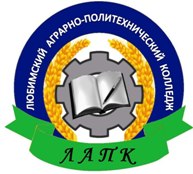 УТВЕРЖДАЮДиректор ГПОАУ ЯОЛюбимского аграрно-политехнического колледжа_________А.В. Дмитриев«____»________2021 РАССМОТРЕНАНа методическом советеПротокол от 27.08.2021 №2Председатель МС _____Т.М. СмирноваСОСТАВИТЕЛИ:РАССМОТРЕНАНа методическом советеПротокол от 27.08.2021 №2Председатель МС _____Т.М. СмирноваСамойлова И.В. –заместитель директора по 
общеобразовательным дисциплинамРАССМОТРЕНАНа методическом советеПротокол от 27.08.2021 №2Председатель МС _____Т.М. СмирноваЛаврентьева Л.В. – заместитель директора по 
                 учебно-воспитательной работеРАССМОТРЕНАНа методическом советеПротокол от 27.08.2021 №2Председатель МС _____Т.М. СмирноваРАССМОТРЕНАНа методическом советеПротокол от 27.08.2021 №2Председатель МС _____Т.М. СмирноваНазвание СодержаниеНаименование программы Рабочая программа воспитания по профессии 13249 Кухонный рабочийОснования для разработки программыНастоящая программа разработана на основе следующих нормативных правовых документов:•	Конституция Российской Федерации;•	Указ Президента Российской Федерации от 21.07.2020 № 474 «О национальных целях развития Российской Федерации на период до 2030 года»;•	Федеральный Закон от 31.07.2020 № 304-ФЗ «О внесении изменений в Федеральный закон «Об образовании в Российской Федерации» по вопросам воспитания обучающихся» (далее-ФЗ-304);•	распоряжение Правительства Российской Федерации от 12.11.2020 № 2945-р об утверждении Плана мероприятий по реализации в 2021–2025 годах Стратегии развития воспитания в Российской Федерации на период до 2025 года;• Устав ГПОАУ ЯО Любимского аграрно-политехнического колледжа• Локальные нормативные акты ГПОАУ ЯО Любимского аграрно-политехнического колледжа, регламентирующие образовательный процесс в колледже, правила распорядка, процедуру государственной итоговой аттестации. • Календарный учебный график образовательного учреждения СПО.•Программа воспитания  ГПОАУ ЯО Любимского аграрно-политехнического колледжа.  Единый тарифно-квалификационный справочник работ и профессий рабочих(ЕТКС),2017, Выпуск № 51 ЕТКС утвержден Постановлением Минтруда РФ от 05.03.2004№ 30 (кухонный рабочий); ПрофессиональныйстандартИндустриипитанияТом1:[Справочник]Выполняемые функции:Моет вручную и в посудомоечных машинах, чистит ираскладывает на хранение кухонную посуду ипроизводственный инвентарь. Моет производственныепомещения и проводит дезинфекцию рабочих зон. Содержитпосудомоечную машину и раковины для мойки кухонной посудыи уборочную технику в чистом и исправном виде. Может мытьвручную и в посудомоечных машинах, чистить и раскладыватьна хранение столовую посуду и приборы.Цель программыЦель рабочей программы воспитания – личностное развитие обучающихся 
и их социализация, проявляющиеся в развитии их позитивных отношений 
к общественным ценностям, приобретении опыта поведения и применения сформированных общих компетенций квалифицированных рабочих, служащих на практикеСроки реализации программыОчная форма обучения Нормативный срок обучения 1 год 10 месяцевИсполнители 
Программы воспитания Руководители колледжаПреподаватели колледжаМастер производственного обученияКлассный руководительОбучающиеся «Кухонный рабочий», группа № 3-ППкРодители и законные представители обучающихсяСоциальные партнерыИсполнители 
программыДиректор, заместитель директора по УВР, заместитель директора по ОД, преподаватели,  социальный педагог, члены Студенческого совета, представители родительского комитета, представители организаций - работодателейЛичностные качестваСоциальные качестваПрофессиональные качества-интеллектуально развитый; -энергичный; самосовершенствующийся; - дисциплинированный; -самостоятельный; - ответственный за себя и других; -интересующийся; - управляющий личным и профессиональным развитием; - гибкий, восприимчивый; -инициативный; - аналитически мыслящий- коммуникабельный; -толерантный; -гражданин, патриот; -культурный; -нравственно воспитанный; -соблюдающий соц. нормы. -образованный; -конкурентоспособный; -опытный; -эффективно сотрудничает и организует деятельность свою и других; -самостоятельно решает проблемы; -компетентный в профессии; -информационно компетентный; -творческий; -амбициозный; - инициативный.Личностные результаты реализации программы воспитания (дескрипторы)Код личностных результатов 
реализации 
программы 
воспитанияОсознающий себя гражданином и защитником великой страныЛР 1Проявляющий активную гражданскую позицию, демонстрирующий приверженность принципам честности, порядочности, открытости, экономически активный и участвующий в студенческом и территориальном самоуправлении, в том числе на условиях добровольчества, продуктивно взаимодействующий и участвующий в деятельности общественных организацийЛР 2Соблюдающий нормы правопорядка, следующий идеалам гражданского общества, обеспечения безопасности, прав и свобод граждан России. Лояльный к установкам и проявлениям представителей субкультур, отличающий их от групп с деструктивным и девиантным поведением. Демонстрирующий неприятие и предупреждающий социально опасное поведение окружающихЛР 3Проявляющий и демонстрирующий уважение к людям труда, осознающий ценность собственного труда. Стремящийся к формированию в сетевой среде личностно и профессионального конструктивного «цифрового следа»ЛР 4Демонстрирующий приверженность к родной культуре, исторической памяти на основе любви к Родине, родному народу, малой родине, принятию традиционных ценностей многонационального народа РоссииЛР 5Проявляющий уважение к людям старшего поколения и готовность к участию в социальной поддержке и волонтерских движенияхЛР 6Осознающий приоритетную ценность личности человека; уважающий собственную и чужую уникальность в различных ситуациях, во всех формах и видах деятельности.ЛР 7Проявляющий и демонстрирующий уважение к представителям различных этнокультурных, социальных, конфессиональных и иных групп. Сопричастный к сохранению, преумножению и трансляции культурных традиций и ценностей многонационального российского государстваЛР 8Соблюдающий и пропагандирующий правила здорового и безопасного образа жизни, спорта; предупреждающий либо преодолевающий зависимости от алкоголя, табака, психоактивных веществ, азартных игр и т.д. Сохраняющий психологическую устойчивость в ситуативно сложных или стремительно меняющихся ситуацияхЛР 9Заботящийся о защите окружающей среды, собственной и чужой безопасности, в том числе цифровойЛР 10Проявляющий уважение к эстетическим ценностям, обладающий основами эстетической культурыЛР 11Принимающий семейные ценности, готовый к созданию семьи и воспитанию детей; демонстрирующий неприятие насилия в семье, ухода от родительской ответственности, отказа от отношений со своими детьми и их финансового содержанияЛР 12Личностные результатыреализации программы воспитания, 
определенные отраслевыми требованиями к деловым качествам личностиЛичностные результатыреализации программы воспитания, 
определенные отраслевыми требованиями к деловым качествам личностиОсуществляющий поиск, анализ и интерпретацию информации, не-обходимой для выполнения задач профессиональной деятельностиЛР 13Осуществляющий поиск, анализ и интерпретацию информации, не-обходимой для выполнения задач профессиональной деятельностиЛР 14Наименование профессионального модуля, 
учебной дисциплины Код личностных результатов реализации программы воспитания Русский Язык ЛР 5Математика ЛР 8Физическая культура ЛР 6Эффективное поведение на рынке труда ЛР 2Социальная адаптация ЛР 9Охрана труда ЛР 4Техническое оснащение предприятий общественного питания ЛР 7Основы физиологии, санитарии и гигиены ЛР 9Товароведение  пищевых продуктов ЛР 10Организация производства предприятий общественного питания ЛР 13Кулинария ЛР 4Характеристики контингента обучающихсяКол-во человекВсего студентов:9численность проживающих в общежитии2численность несовершеннолетних студентов1численность студентов с ОВЗ, инвалидов9численность студентов, имеющих детей2численность студентов из многодетных семей0численность студентов из неполных семей0численность студентов, находящихся в трудной жизненной ситуации, в том числе сироты, опекаемые3численность студентов из числа мигрантов0принадлежность студентов к религиозным организациям0принадлежность студентов к этнокультурным группам0участие студентов в деятельности общественных объединений5наличие студентов, имеющих правонарушения, стоящих на учете в органах внутренних дел0численность студентов, склонных к употреблению алкоголя, психоактивных и наркотических веществ, к игровым зависимостям0численность студентов, находящихся в конфликте с законом либо склонных к социально неодобряемым действиям0Структурные компоненты программы воспитания  ЗадачиОрганизационные решения1.«Ключевые дела колледжа»Вовлечение студентов в эмоционально окрашенные и расширяющие спектр социальных контактов события благотворительной, экологической, волонтерской, патриотической, трудовой направленности. Организация спортивных состязаний, праздников, фестивалей, представлений, акций, ритуалов.Формирование позитивного опыта поведения, ответственной позиции студентов в отношении событий, происходящих в колледже, готовности к сотрудничеству, реагированию на критику.Включение обучающихся в процессы преобразования социальной среды поселений, реализацию социальных проектов и программ. Популяризация социально одобряемого поведения современников, соотечественников, земляков.Обеспечение воспитательного контекста приобретения нового для студента опыта (и рефлексивного осмысления) его участия в территориальных выборах и референдумах, в волонтерском движении.Организация взаимодействия студентов с социальными группами и НКО (поддержка семейных и местных традиций, благоустройство общественных пространств, реагирование на экологические проблемы и т.д.). Реализация потенциала управляющих, наблюдательных, попечительских советов ПОО, взаимодействия администрации ПОО, общественно-деловых объединений работодателей, общественных объединений, волонтерских организаций.Внесения предложений, направленных на инициативные решения представителей органов местной власти по обновлению перечней муниципально и регионально ориентированных воспитательно значимых активностей на территории.Взаимодействие администрации колледжа и представителей органов управления молодежной политикой.2.«Колледжный урок»Реализация педагогами воспитательного потенциала урока предполагает следующееУчастие в конкурсах профессионального мастерства.Участие в предметных олимпиадах по дисциплинам. на уровне образовательной организации.Конкурс индивидуальных проектов, чтецов, презентаций, рисунков, буклетов, фотографий, видеороликов и др.Проведение мастер классов в рамках недель цикловых-методических комиссий, в т.ч. с приглашением ведущих специалистов. Проведение круглых столов с приглашением успешных выпускников и ведущих специалистов.Наблюдение за взаимоотношениями обучающихся в учебной группе, создание благоприятного психологического климата.Наблюдение преподавателя за посещением учебных занятий, успешностью обучения и профессиональным становлением каждого обучающегося учебной группы.Формирование личностных и исследовательских результатов, развитие научного мировоззрения, культуры научного исследования, профессиональное развитие личности обучающегося, развитие профессиональных качеств и предпочтений, профессиональной мобильности, непрерывного профессионального роста, обеспечивающего конкурентоспособность выпускника 3.«Дополнительное образование»Данный Модуль помогает педагогам колледжа вовлечь обучающихся в мероприятия и проекты духовно-нравственного и патриотического воспитания, в интересную и полезную для них творческую деятельность, которая предоставит им возможность самореализоваться, приобрести социально-значимые знания, получить опыт участия в социально значимых делахИспользование объединений дополнительного образования, созданных на базе колледжа4.«Классное руководство, кураторство и поддержка»Обеспечение деятельности по созданию и развитию коллектива учебной группы, по обнаружению и разрешению проблем обучающихся, оказанию им помощи в становлении субъектной позиции, реализации механизмов самоуправления.Организация взаимодействия педагогов с родителями студентов, выработка совместной с ними стратегии взаимодействия в проблемных ситуациях.Реализация потенциала педагогических советов, социальных педагогов, психологических служб (при наличии).Коррекция задач развития личности в рабочих программах предметно-цикловыми комиссиями.5. «Взаимодействие с родителями»Создание воспитывающей среды через вовлечение обучающихся и их родителей, общественных организаций и административных структур в совместную воспитательно-образовательную деятельность, способствующую воспитанию здорового, культурного, образованного обучающегосяВзаимодействие администрации колледжа и представителей родительской общественности, в том числе представителей управляющих советов.6. «Социально-психолого-педагогическое и социальное сопровождение инвалидов и с лиц ОВЗ»Создание системы работы по психолого-педагогическому и социальному сопровождению обучающихся с ограниченными возможностями здоровья и инвалидов в условиях колледжа.Создание в Колледже условий, необходимых для получения среднего профессионального образования инвалидами и лицами с ОВЗ, их социализации и адаптации; формирование в Колледже толерантной социокультурной среды.7.«Студенческое самоуправление»Обеспечение включения студентов обучающихся в формальные и неформальные группы, обеспечивающие благоприятные сценарии взаимодействия с ними, предупреждение их вовлечения в деструктивные группы.Вовлечение студентов в коллегиальные формы управления образовательной организацией.Реализация потенциала студенческих советов, представителей коллегиальных форм управления колледжем.8.«Профессионально - и бизнес - ориентирующее развитие»Создание условий для появления у студентов опыта самостоятельного заработка, знакомства с вариантами профессиональной самореализации в разных социальных ролях, обнаружения связи его профессионального потенциала с интересами общественных объединений, некоммерческого сектора, социальных институтов.Создание предпосылок для обеспечения решения регионально значимых вопросов карьерного становления на территории, знакомство с требованиями ключевых работодателей.Обеспечение результативности воспитательной составляющей профессионального цикла.Взаимодействие администрации колледжа и представителей общественно-деловых объединений работодателей, общественных объединений.Организация партнерских отношений колледжа с департаментом по труду и занятости.Коррекция задач развития личности в рабочих программах предметно-цикловыми комиссиями. 9.«Молодежные общественные объединения»С 2015 года в колледже действует волонтерское движение «Вместе мы сила». Основные направления деятельности волонтерского движения формируются в соответствии с целями и задачами, определенными колледжем и планом работы, утверждаемым ежегодно. Действующее в колледже общественное объединение – Отряд волонтеров – это добровольное, самоуправляемое, некоммерческое формирование, созданное по инициативе обучающихся и педагогических работников развить в себе такие качества как внимание, забота, уважение, умение сопереживать, умение общаться, слушать и слышать других; Использование партнерских связей с молодежными общественными объединениями.Взаимодействие администрации ПОО и представителей органов управления молодежной политикой.Модуль осуществляется через: - организацию общественно полезных дел, дающих обучающимся возможность получить важный для их личностного развития опыт осуществления дел, направленных на помощь другим людям, своему колледжу, обществу в целом;10. «Гражданин и патриот»Приобщение обучающихся к культуре и традициям народа России, к активной деятельности по изучению, сохранению и популяризации культурного наследия родного края средствами музейной деятельности через системную проектную деятельность, воспитание у обучающихся чувство патриотизма. Воспитание обучающихся на традициях русского народа, углубление и расширение знаний по истории Отечества, Родного края, колледжа и семьи. личности, обладающей умениями анализировать окружающую действительность, осознающей свое место в историко-культурных процессах; воспитание активной жизненной позиции и высоко нравственных идеалов у обучающихся. 11. «Социализация и духовно-нравственное развитие»- Формирование способности к духовному развитию, реализации творческого потенциала в учебно-игровой, предметно-продуктивной, социально ориентированной деятельности на основе нравственных установок и моральных норм, непрерывного образования, самовоспитания и универсальной духовно-нравственной компетенции — «становиться лучше»; Формирование основ нравственного самосознания личности; Принятие обучающимся базовых национальных ценностей, национальных и этнических духовных традиций; Формирование эстетических потребностей, ценностей и чувств; Формирование способности открыто выражать и отстаивать свою нравственно оправданную позицию, проявлять критичность к собственным намерениям, мыслям и поступкам; Расширение образовательных и развивающих возможностей для обучающихся и их родителей (законных представителей) в образовательном учреждении (организация кружков, секций, консультаций, семейного клуба); Взаимодействие с общественными и профессиональными организациями, организациями культуры, направленное на нравственное развитие учащихся и оптимизацию воспитательной деятельности (организация культурного отдыха, экскурсий, занятий в музеях, встреч с интересными людьми; проведение социальных и психологических исследований; участие в конкурсах); 12. «Формирование системы ценностей здорового и безопасного образа жизни»Формирование здорового и безопасного образа жизни – комплексная программа формирования у обучающихся установок, личностных ориентиров и норм поведения, обеспечивающих сохранение и укрепление физического психологического здоровья, как одной ценностных составляющих, способствующих познавательному и эмоциональному развитию обучающегося колледжа, создание условий для физического совершенствования на основе регулярных занятий физкультурой и спортом в соответствии с индивидуальными особенностями и склонностями обучающихсяОрганизация работы спортивных и оздоровительных секций; Организация спортивных праздников; Организация представительства колледжа в городских и областных мероприятиях спортивно-массовой направленности Проведение спартакиад, спортивных соревнований; Участие в выездных сборах спортивной направленности; Представление информации на сайт колледжа (о спортивных секциях, командах; обучающихся и преподавателях - призерах в индивидуальном и групповом первенстве по отдельным видам спорта); Проведение разъяснительно-пропагандистской работы среди обучающейся молодежи о здоровом образе жизни.13.«Профилактика наркомании, экстремистских проявлений в  молодежной среде»Привлечение обучающихся к общественно значимой деятельности и уменьшение количества несовершеннолетних состоящих на внутриколледжном учете и учете в КДНиЗП.Формирование основ знаний об ответственности за совершение преступлений экстремистского и террористического характера;Привлечение детей и подростков к общественно значимой деятельности и уменьшение количества несовершеннолетних состоящих на внутриколледжном учете и учете в КДНиЗПУчастие в акциях и мероприятиях по формированию здорового образа жизни и профилактике экстремисских проявлений, организуемых колледжем14. «Социальное партнерство в воспитательной деятельности колледжа»Обеспечение оптимального сочетания конкурентной и кооперативной моделей поведения обучающихся.Организация совместной конкурсной активности студентов ПОО, их родителей, педагогов, представителей общественности и бизнеса в конкурсах, отражающих тематику труда человека в широком контексте (профессионального, семейного, волонтерского), его роли в развитии территорий и отраслей.Использование инфраструктурных решений, предусмотренных конкурсами профессионального мастерства15.«Цифровая среда»Обеспечение первичного опыта знакомства с реалиями сбора и использования цифрового следа, предупреждение деструктивного поведения в сетевой среде.Организация освоения цифровой деловой коммуникации, дистанционного публичного выступления, соблюдения сетевого этикета, использования актуальных информационных инструментов расширения коммуникационных возможностей. Активизация социальных связей и отношений, актуализируемых в процессе создания и реализации молодежных социальных проектов, предусматривающих компьютерно-опосредованные формы реализации.№п/пПоказатели качества и эффективности реализации программыЕдиницаизмеренияЕдиницаизмерениякурскурскурскурс№п/пПоказатели качества и эффективности реализации программыЕдиницаизмеренияЕдиницаизмеренияна 1 курсена 2 курсе1.Раздел 1. Показатели качества созданных условий для воспитания обучающихсяРаздел 1. Показатели качества созданных условий для воспитания обучающихсяРаздел 1. Показатели качества созданных условий для воспитания обучающихсяРаздел 1. Показатели качества созданных условий для воспитания обучающихсяРаздел 1. Показатели качества созданных условий для воспитания обучающихсяРаздел 1. Показатели качества созданных условий для воспитания обучающихся1.1.Количество воспитательных мероприятий, проводимых на уровне района, города, области в которых участвовали обучающиеся учебной группыед.ед.1.2.Количество воспитательных мероприятий, проводимых на уровне образовательной организации, в которых участвовали обучающиеся учебной группыед.ед.1.3.Количество воспитательных мероприятий, проводимых на уровне учебной группы, в которых участвовали более половины обучающихся учебной группыед.ед.1.4.Количество творческих кружков, студий, клубов и т.п. в образовательной организации, в которых могут бесплатно заниматься обучающиесяед.ед.1.5.Доля обучающихся, занимавшихся в течение учебного года в творческих кружках, студиях, клубах и т.п., от общей численности обучающихся в учебной группе%%1.6.Количество спортивных и физкультурно - оздоровительных секций, клубов и т.п. в образовательной организации, в которых могут бесплатно заниматься обучающиесяед.ед.1.7.Доля обучающихся, занимавшихся в течение учебного года в спортивных секциях, фитнес-клубах, бассейнах и т.п., от общей численности обучающихся в учебной группе%%1.8.Доля обучающихся, оценивших на «хорошо» и «отлично» проведенные в учебном году воспитательные мероприятия, от общей численности обучающихся в учебной группе%%1.9.Доля обучающихся, участвующих в работе студенческого совета, стипендиальной, дисциплинарной или других комиссиях, от общей численности обучающихся в учебной группе%%1.10.Доля обучающихся, принявших участие в анкетировании по выявлению удовлетворенностью качеством обучения и условиями образовательного процесса, от общей численности обучающихся в учебной группе%%1.11.Доля обучающихся, оценивших на «хорошо» и «отлично» удовлетворенность качеством обучения, от общей численности обучающихся в учебной группе%%1.12.Доля обучающихся, оценивших на «хорошо» и «отлично» удовлетворенность условиями образовательного процесса, от общей численности обучающихся в учебной группе%%1.13.Доля родителей (законных представителей) обучающихся, оценивших на «хорошо» и «отлично» удовлетворенность условиями образовательного процесса, от общей численности родителей обучающихся в учебной группе%%1.14.Доля преподавателей, работающих в учебной группе, оценивших на «хорошо» и «отлично» удовлетворенность условиями образовательного процесса, от общей численности преподавателей, работающих в учебной группе%%1.15.Доля обучающихся, участвовавших в добровольном социально-психологическом тестировании на раннее выявление немедицинского потребления наркотических средств и психотропных веществ, от общей численности обучающихся группы%%2.Раздел 2. Показатели эффективности проведенных воспитательных мероприятий для профессионально-личностного развития обучающихсяРаздел 2. Показатели эффективности проведенных воспитательных мероприятий для профессионально-личностного развития обучающихсяРаздел 2. Показатели эффективности проведенных воспитательных мероприятий для профессионально-личностного развития обучающихсяРаздел 2. Показатели эффективности проведенных воспитательных мероприятий для профессионально-личностного развития обучающихсяРаздел 2. Показатели эффективности проведенных воспитательных мероприятий для профессионально-личностного развития обучающихсяРаздел 2. Показатели эффективности проведенных воспитательных мероприятий для профессионально-личностного развития обучающихся2.1.Доля обучающихся, не пропустивших ни одного учебного занятия по неуважительной причине от общей численности обучающихся в учебной группе%%2.2.Средний балл освоения ООП по итогам учебного года (по всем обучающимся учебной группы по результатам промежуточной аттестации за зимнюю и летнюю сессии)1,0-5,0балл1,0-5,0балл2.3.Доля обучающихся, участвовавших в предметных олимпиадах от общей численности обучающихся в учебной группе%%2.4.Количество победителей, занявших 1, 2 или 3 место в предметных олимпиадах, из обучающихся учебной группычел.чел.2.5.Количество участников, выступивших с докладами на научно-практических конференциях, из числа обучающихся в учебной группечел.чел.2.6.Количество опубликованных научных статей, подготовленных обучающимися учебной группычел.чел.2.7.Средний % заимствований при выполнении курсовой работы (проекта) обучающимися учебной группы%%2.8.Средний % заимствований при выполнении дипломной работы (проекта) обучающимися учебной группы%%2.9.Доля обучающихся, получающих повышенную стипендию по результатам летней сессии от общей численности обучающихся в учебной группе%%2.10.Доля обучающихся, получивших отметку «отлично» и положительный отзыв работодателя по преддипломной практике от общей численности обучающихся в учебной группе%%2.11.Доля обучающихся, получивших минимальный разряд при сдаче квалификационного экзамена по модулю Выполнение работ по одной или нескольким профессиям рабочих, должностям служащих от общей численности обучающихся в учебной группе%%2.12.Доля обучающихся, получивших повышенный разряд при сдаче квалификационного экзамена по модулю Выполнение работ по одной или нескольким профессиям рабочих, должностям служащих от общей численности обучающихся в учебной группе%%2.13.Доля обучающихся, участвующих в региональном чемпионате Ворлдскиллс, от общей численности обучающихся в учебной группе%%2.14.Доля обучающихся, сдававших ГИА по оценочным материалам Ворлдскиллс, от общей численности обучающихся в учебной группе%%2.15.Доля обучающихся, сдавших демонстрационный экзамен в ГИА на положительную оценку (отлично, хорошо, удовлетворительно), от общей численности обучающихся в учебной группе%%2.16.Доля обучающихся, сдавших демонстрационный экзамен в ГИА на «отлично» от общей численности обучающихся в учебной группе%%2.17.Количество обучающихся в учебной группе, получивших на одном из государственных аттестационных испытаний в ходе ГИА оценку «неудовлетворительно»чел.чел.2.18.Доля обучающихся, получивших награды, грамоты за участие в творческих конкурсах, фестивалях, иных мероприятиях различного уровня, от общей численности обучающихся в учебной группе%%2.19.Доля обучающихся, получивших награды, грамоты за участие в спортивных соревнованиях, ГТО и иных физкультурно - оздоровительных мероприятиях различного уровня, от общей численности обучающихся в учебной группе%%2.20.Доля положительных отзывов работодателей по результатам проведенных воспитательных мероприятий от общего количества отзывов работодателей в учебной группе%%2.21.Доля положительных отзывов родителей (законных представителей) обучающихся учебной группы по результатам проведенных воспитательных мероприятий от общего количества отзывов родителей учебной группы%%2.22.Доля положительных отзывов преподавателей учебной группы по результатам проведенных воспитательных мероприятий от общего количества отзывов преподавателей учебной группы%%2.23.Количество обучающихся учебной группы, состоящих на различных видах профилактического учета/контролячел.чел.2.24.Количество обучающихся с выявленным фактом немедицинского потребления наркотических средств и психотропных веществ в учебной группечел.чел.2.25.Количество правонарушений, совершенных обучающимися учебной группы за учебный год      ед.      ед.2.26.Количество обучающихся, совершивших суицид или погибших в ходе неправомерных действий («зацеперы» и др.)Количество обучающихся, совершивших суицид или погибших в ходе неправомерных действий («зацеперы» и др.)чел.2.27.Количество обучающихся, получивших травмы при проведении воспитательных мероприятийКоличество обучающихся, получивших травмы при проведении воспитательных мероприятийчел.00Наименование должности (в соответствии со штатным расписанием колледжа)Функционал, связанный с организацией и реализацией воспитательного процессаДиректорОрганизация и руководство воспитательным процессом в колледжеЗаместитель директора (контроль качества образования)Руководство содержанием и реализацией рабочей программы воспитания. Текущее и перспективное планирование, контроль реализации мероприятий, выполнение поставленных задач.Социальный педагогАнализ проблем обучающихся, разработка программ адаптации, социально-психолого-педагогическое сопровождение обучающихся и семей.Педагог дополнительного образованияПоддержка студенческих инициатив, развитие мотивации, познавательных интересов, организация внеурочных мероприятий.Преподаватель/мастер производственного обучения/классный руководительФормирование у обучающихся компетенций и личностных результатов обучения в соответствии с требованиями ФГОС СПО, развитие интереса к выбранной профессии, организация внеурочной деятельности.ДатаСодержание и формы деятельностиМесто проведенияОтветственныеКоды ЛР  Наименование 
модуляНаименование 
модуляНаименование 
модуляСЕНТЯБРЬСЕНТЯБРЬСЕНТЯБРЬСЕНТЯБРЬСЕНТЯБРЬСЕНТЯБРЬСЕНТЯБРЬСЕНТЯБРЬСЕНТЯБРЬ1 Сентября День знанийТоржественная линейка, посвященная началуучебного года. Тематический кураторский час.Актовый зал, спортивная площадкаЗаместитель директора по УВРДиректор, заместители директора, педагоги-организаторы, социальные педагоги, руководители учебных групп, преподаватели,  представители студенчества, родителиЛР 2ЛР 11М2 «Социализация и духовно-нравственное воспитание»М4 «Профессиональное и бизнес-ориентированное развитие»М2 «Социализация и духовно-нравственное воспитание»М4 «Профессиональное и бизнес-ориентированное развитие»М2 «Социализация и духовно-нравственное воспитание»М4 «Профессиональное и бизнес-ориентированное развитие»2СентябряВсероссийский открытый урок «ОБЖ» (урок подготовки обучающихся к действиям в условиях различного рода чрезвычайных ситуаций) Учебные аудиторииРуководители учебных групп, преподаватели ОБЖЛР 1ЛР 3ЛР 5М2 «Социализация и духовно-нравственное воспитание»М3 «Окружающий мир, живая природа. культурное наследие ,и здоровый образ жизни»М2 «Социализация и духовно-нравственное воспитание»М3 «Окружающий мир, живая природа. культурное наследие ,и здоровый образ жизни»М2 «Социализация и духовно-нравственное воспитание»М3 «Окружающий мир, живая природа. культурное наследие ,и здоровый образ жизни»6СентябряКлассные часы ко Дню окончания Второй мировой войныУчебные аудиторииРуководители учебных группЛР 2ЛР 3М1  «Гражданин и патриот»М2 «Социализация и духовно-нравственное воспитание»М1  «Гражданин и патриот»М2 «Социализация и духовно-нравственное воспитание»М1  «Гражданин и патриот»М2 «Социализация и духовно-нравственное воспитание»Мероприятие «Экстремизм и терроризм - угроза обществу» (ко Дню солидарности вборьбе с терроризмом);Актовый залПреподаватели историиЛР 1ЛР 3ЛР 5М1  «Гражданин и патриот»М2  «Социализация и духовно-нравственное воспитание»М1  «Гражданин и патриот»М2  «Социализация и духовно-нравственное воспитание»М1  «Гражданин и патриот»М2  «Социализация и духовно-нравственное воспитание»7СентябряМитинг памяти», в рамках Дня солидарности в борьбе с терроризмомАктовый зал "Агентство по делам молодежи. Руководители учебных группЛР 1ЛР 3ЛР 5М10  «Гражданин и патриот»М11  «Социализация и духовно-нравственное воспитание»М10  «Гражданин и патриот»М11  «Социализация и духовно-нравственное воспитание»М10  «Гражданин и патриот»М11  «Социализация и духовно-нравственное воспитание»9СентябряС учащимися и их законными представителями проводить беседы о безопасном поведении, в том числе о недопустимости проноса в здание образовательного учреждения взрывчатых веществ, пиротехнических средствУчебные аудиторииАдминистрация образовательного учреждения, классный руководительЛР5
ЛР8М10 «Гражданин и патриот»М12 «Формирование системы ценностей здорового и безопасного образа жизни»М11  «Социализация и духовно-нравственное воспитание»М10 «Гражданин и патриот»М12 «Формирование системы ценностей здорового и безопасного образа жизни»М11  «Социализация и духовно-нравственное воспитание»М10 «Гражданин и патриот»М12 «Формирование системы ценностей здорового и безопасного образа жизни»М11  «Социализация и духовно-нравственное воспитание»13СентябряДень окончания Второй мировой войныПо плануЗам. директора по УВР, социальный педагог, руководители учебных групп, преподаватели историиЛР 5ЛР 8М1  «Гражданин и патриот»М2  «Социализация и духовно-нравственное воспитание»М1  «Гражданин и патриот»М2  «Социализация и духовно-нравственное воспитание»М1  «Гражданин и патриот»М2  «Социализация и духовно-нравственное воспитание»14СентябряАкция, посвященная Международному дню распространения грамотности Актовый залЗам. директора по УВР, социальный педагог, преподаватели ЛР 4М3 «Окружающий мир, живая природа. культурное наследие ,и здоровый образ жизни»М3 «Окружающий мир, живая природа. культурное наследие ,и здоровый образ жизни»М3 «Окружающий мир, живая природа. культурное наследие ,и здоровый образ жизни»16СентябряМетодический комплекс «Профилактика пивного алкоголизма в подростковой среде»По плануРуководитель учебной группыЛР 4М12 «Формирование системы ценностей здорового и безопасного образа жизни»М11  «Социализация и духовно-нравственное воспитание»М12 «Формирование системы ценностей здорового и безопасного образа жизни»М11  «Социализация и духовно-нравственное воспитание»М12 «Формирование системы ценностей здорового и безопасного образа жизни»М11  «Социализация и духовно-нравственное воспитание»17СентябряТематические классные часы, викторины, конкурсы:День победы русских полков во главе с Великим князем Дмитрием Донским (Куликовская битва, 1380 год).День зарождения российской государственности (862 год)Учебные аудиторииЗам. директора по УВР, социальный педагог, руководители учебных групп, преподаватели историиЛР 5ЛР 8М1  «Гражданин и патриот»М2  «Социализация и духовно-нравственное воспитание»М1  «Гражданин и патриот»М2  «Социализация и духовно-нравственное воспитание»М1  «Гражданин и патриот»М2  «Социализация и духовно-нравственное воспитание»20СентябряАкции “Я тебя слышу” (Международный день жестовых языков)Учебные аудиторииЗам. директора по УВР, социальный педагог, ЛР 6ЛР 8М6 «Студенческое самоуправление»М2  «Социализация и духовно-нравственное воспитание»М6 «Студенческое самоуправление»М2  «Социализация и духовно-нравственное воспитание»М6 «Студенческое самоуправление»М2  «Социализация и духовно-нравственное воспитание»Проведение с обучающимися тематических классных часов, викторин, конкурсов, соревнований по безопасности дорожного движения (неделя безопасности дорожного движения) Учебные аудиторииРуководители учебных групп, преподаватели ОБЖ, ф/вЛР 3ЛР 9М3 «Окружающий мир, живая природа. культурное наследие ,и здоровый образ жизни»М4 «Профессиональное и бизнес-ориентированное развитие»М3 «Окружающий мир, живая природа. культурное наследие ,и здоровый образ жизни»М4 «Профессиональное и бизнес-ориентированное развитие»М3 «Окружающий мир, живая природа. культурное наследие ,и здоровый образ жизни»М4 «Профессиональное и бизнес-ориентированное развитие»21СентябряПросмотр документального фильма «Услышь меня» (Международный день глухих)Учебные аудиторииЗам. директора по УВР, социальный педагогЛР 6ЛР 8М2  «Социализация и духовно-нравственное воспитание»М2  «Социализация и духовно-нравственное воспитание»М2  «Социализация и духовно-нравственное воспитание»23СентябряПрезентация спортивных секций, студий Студенческого творческого центра, волонтерского отряда. вовлечение студентов в социально значимую деятельность28сентября.Актовый залЗам. директора по УВР,педагог-психолог, социальный педагог, руководители учебныхгрупп, преподаватели физкультурыЛР 9ЛР 10М3 «Окружающий мир, живая природа. культурное наследие ,и здоровый образ жизни»М3 «Окружающий мир, живая природа. культурное наследие ,и здоровый образ жизни»М3 «Окружающий мир, живая природа. культурное наследие ,и здоровый образ жизни»24СентябряПроведение экологических уроков. (показ фильма) Загрязнение окружающей среды.Учебные аудиторииПреподаватели биологии ЛР 10«М3 «Окружающий мир, живая природа. культурное наследие ,и здоровый образ жизни»«М3 «Окружающий мир, живая природа. культурное наследие ,и здоровый образ жизни»«М3 «Окружающий мир, живая природа. культурное наследие ,и здоровый образ жизни»27СентябряУчастие в городских, региональных и всероссийских научно-методических семинарах, конференциях по проблемам патриотического воспитания молодежи.По плануЗам. директора по ВР, преподаватели историиЛР 2ЛР 3ЛР 5М1  «Гражданин и патриот»М2  «Социализация и духовно-нравственное воспитание «М1  «Гражданин и патриот»М2  «Социализация и духовно-нравственное воспитание «М1  «Гражданин и патриот»М2  «Социализация и духовно-нравственное воспитание «28СентябряРабота	военно-патриотического клуба.Актовый залРуководитель клубаЛР 2ЛР 3ЛР 5М1  «Гражданин и патриот»М6 «Студенческое самоуправление»М1  «Гражданин и патриот»М6 «Студенческое самоуправление»М1  «Гражданин и патриот»М6 «Студенческое самоуправление»29СентябряРабота волонтерского отряда по распространению идей здорового образа жизни и профилактики потребления алкоголя и ПАВ(Студенческие просветительские акции,    дни здоровья).По плануЗам. директора по  УВР,руководитель отряда.ЛР 9ЛР 6М 6«Студенческое самоуправление»«М3 «Окружающий мир, живая природа. культурное наследие ,и здоровый образ жизни»М 6«Студенческое самоуправление»«М3 «Окружающий мир, живая природа. культурное наследие ,и здоровый образ жизни»М 6«Студенческое самоуправление»«М3 «Окружающий мир, живая природа. культурное наследие ,и здоровый образ жизни»30СентябряВведение в профессию (специальность)По плануЗаместители директора,  преподавателиЛР 4ЛР 7М4 «Профессиональное и бизнес-ориентированное развитие»М4 «Профессиональное и бизнес-ориентированное развитие»М4 «Профессиональное и бизнес-ориентированное развитие»30СентябряИнтерактивная игра «Если хочешь быть здоров»Учебные аудиторииРуководитель учебной группыЛР4М12 «Формирование системы ценностей здорового и безопасного образа жизни»М11  «Социализация и духовно-нравственное воспитание»М12 «Формирование системы ценностей здорового и безопасного образа жизни»М11  «Социализация и духовно-нравственное воспитание»М12 «Формирование системы ценностей здорового и безопасного образа жизни»М11  «Социализация и духовно-нравственное воспитание»ОКТЯБРЬОКТЯБРЬОКТЯБРЬОКТЯБРЬОКТЯБРЬОКТЯБРЬОКТЯБРЬОКТЯБРЬОКТЯБРЬ1ОктябряМеждународный день пожилых людей.Учебная аудиторияРуководитель учебной группыЛР3
ЛР4М11  «Социализация и духовно-нравственное воспитание»М11  «Социализация и духовно-нравственное воспитание»М11  «Социализация и духовно-нравственное воспитание»М11  «Социализация и духовно-нравственное воспитание»4ОктябряВсероссийский открытый урок «ОБЖ» (приуроченный ко Дню гражданской обороны Российской Федерации)Классные часы, посвящённые Дню гражданской обороны Учебные аудиторииРуководители учебныхгрупп, преподаватели ОБЖЛР 1ЛР 3ЛР 5М1  «Гражданин и патриот»М6«Студенческое самоуправлениеМ1  «Гражданин и патриот»М6«Студенческое самоуправлениеМ1  «Гражданин и патриот»М6«Студенческое самоуправление5октябряМеждународный день учителяПраздничное мероприятие, посвященное Днюучителя «Спасибо вам учителя»Актовый залЗаместитель директора по УВР, педагог- организатор.ЛР 2ЛР 11ЛР 5М2  «Социализация и духовно-нравственное воспитание»М6«Студенческое самоуправлениеМ2  «Социализация и духовно-нравственное воспитание»М6«Студенческое самоуправлениеМ2  «Социализация и духовно-нравственное воспитание»М6«Студенческое самоуправление6ОктябряМетодический комплекс «Здоровый образ жизни» Учебные аудиторииДиректор МУ Агентство по делам молодежи,
руководитель учебной группыЛР 9ЛР 10М12 «Формирование системы ценностей здорового и безопасного образа жизни»М11  «Социализация и духовно-нравственное воспитание»М12 «Формирование системы ценностей здорового и безопасного образа жизни»М11  «Социализация и духовно-нравственное воспитание»М12 «Формирование системы ценностей здорового и безопасного образа жизни»М11  «Социализация и духовно-нравственное воспитание»7ОктябряИнтеллектуально-познавательная игра «Молодёжь на волне ЗОЖ» в рамках Областной межведомственной акции « Наша жизнь-в наших руках».Учебные аудиторииРуководитель учебной группы,
преподаватель ОБЖЛР6
ЛР8М11 «Социализация и духовно-нравственное воспитание»М11 «Социализация и духовно-нравственное воспитание»М11 «Социализация и духовно-нравственное воспитание»8ОктябряМеждународный день детского церебрального параличаАкция « От сердца к сердцу»По плануЗаместитель директора по УВРЛР 6ЛР 8М6«Студенческое самоуправление»М6«Студенческое самоуправление»М6«Студенческое самоуправление»11Октября100-летие со дня рождения академика Российской академии образования Эрдиева Пюрвя Мучкаевича октября Музей Зав. музеемруководители учебных группЛР 6ЛР 5ЛР 8 М2  «Социализация и духовно-нравственное воспитание» М2  «Социализация и духовно-нравственное воспитание» М2  «Социализация и духовно-нравственное воспитание»12ОктябряВсемирный день математикиконкурс «Смекалистых»математическая викторинаматематический КВНзаседание кружка «Знатоки математики»Выставка газет «С кем дружат числа?» По плануПреподаватели математикиЛР 4М2  «Социализация и духовно-нравственное воспитание»М4 «Профессиональное и бизнес-ориентированное развитие»М2  «Социализация и духовно-нравственное воспитание»М4 «Профессиональное и бизнес-ориентированное развитие»М2  «Социализация и духовно-нравственное воспитание»М4 «Профессиональное и бизнес-ориентированное развитие»13ОктябряМетодический комплекс «Профилактика пивного алкоголизма в подростковой среде»По плануРуководительфизвоспитанияЛР 9ЛР 10М12 «Формирование системы ценностей здорового и безопасного образа жизни»М11  «Социализация и духовно-нравственное воспитание»»М12 «Формирование системы ценностей здорового и безопасного образа жизни»М11  «Социализация и духовно-нравственное воспитание»»М12 «Формирование системы ценностей здорового и безопасного образа жизни»М11  «Социализация и духовно-нравственное воспитание»»14ОктябряМеждународный день школьных библиотек.Выставка редких книг. Книжная лотерея «Книга наша жизнь»БиблиотекаЗав. библиотекой, руководители учебных группЛР 6ЛР 5ЛР 8«М2  «Социализация и духовно-нравственное воспитание»«М2  «Социализация и духовно-нравственное воспитание»«М2  «Социализация и духовно-нравственное воспитание»15ОктябряГрупповое занятие. «Превращаем проблему в цели»  выявить проблемы, существующие у студентов при взаимодействии с социальным окружением, и переформулировать их в цели.(игра)Учебные аудиторииКлассный руководитель ЛР 4ЛР 7М4 «Профессиональное и бизнес-ориентированное развитие»М4 «Профессиональное и бизнес-ориентированное развитие»М4 «Профессиональное и бизнес-ориентированное развитие»18ОктябряПроведение спортивного мероприятия «Молодежь против наркотиковПо плануРуководительфизвоспитанияЛР 9ЛР 10М3 «Окружающий мир, живая природа. культурное наследие ,и здоровый образ жизни»М3 «Окружающий мир, живая природа. культурное наследие ,и здоровый образ жизни»М3 «Окружающий мир, живая природа. культурное наследие ,и здоровый образ жизни»19ОктябряКоррекционно-развивающие игры по развитию коммуникативных навыков и эмоционально-волевой Учебные аудиторииМ3 «Окружающий мир, живая природа. культурное наследие ,и здоровый образ жизни»М2  «Социализация и духовно-нравственное воспитание «М3 «Окружающий мир, живая природа. культурное наследие ,и здоровый образ жизни»М2  «Социализация и духовно-нравственное воспитание «М3 «Окружающий мир, живая природа. культурное наследие ,и здоровый образ жизни»М2  «Социализация и духовно-нравственное воспитание «20ОктябряГрупповые родительские собранияПо плануЗам. директора по ВР, зав. отделением, руководители учебныхгруппЛР 3ЛР 12«Курато«Взаимодействие с родителями»«Правовое сознание»«Курато«Взаимодействие с родителями»«Правовое сознание»«Курато«Взаимодействие с родителями»«Правовое сознание»2ОктябряКвест-игра «Время быть здоровыми!», в рамках областной акции «Наша жизнь-в наших руках»По плануДиректор МУ Агентство по делам молодежи,
руководитель учебной группыЛР 9ЛР 10М12 «Формирование системы ценностей здорового и безопасного образа жизни»М11  «Социализация и духовно-нравственное воспитание»М12 «Формирование системы ценностей здорового и безопасного образа жизни»М11  «Социализация и духовно-нравственное воспитание»М12 «Формирование системы ценностей здорового и безопасного образа жизни»М11  «Социализация и духовно-нравственное воспитание»22ОктябряКраеведческий урок «Как прекрасен мой край» (онлайн) По плануПреподаватели экологии, историиЛР 5ЛР 8М3 «Окружающий мир, живая природа. культурное наследие ,и здоровый образ жизни»М3 «Окружающий мир, живая природа. культурное наследие ,и здоровый образ жизни»М3 «Окружающий мир, живая природа. культурное наследие ,и здоровый образ жизни»25Октября Беседы со	студентами на темы:«Значение профессионального выбора в дальнейшей жизни»,«Учебная деятельность и преемственность профобразования». По плануЗам. директора по ВР, ответственный по УПРЛР 4ЛР 7М4 «Профессиональное и бизнес-ориентированное развитие»М4 «Профессиональное и бизнес-ориентированное развитие»М4 «Профессиональное и бизнес-ориентированное развитие»28ОктябряДеловые игры «Что я знаю о своей профессии?».По плануПреподавателиЛР 4ЛР 7М4 «Профессиональное и бизнес-ориентированное развитие»М4 «Профессиональное и бизнес-ориентированное развитие»М4 «Профессиональное и бизнес-ориентированное развитие»НОЯБРЬНОЯБРЬНОЯБРЬНОЯБРЬНОЯБРЬНОЯБРЬНОЯБРЬНОЯБРЬНОЯБРЬ1НоябряДень народного единстваАкции, конкурсы, открытые уроки, мероприятия, посвященные Дню народного единстваПо плануЗаместитель директора по УВР,педагог- организатор руководители учебных группЛР 1ЛР 2ЛР 3ЛР 5М1  «Гражданин и патриот»М2  «Социализация и духовно-нравственное воспитаниеМ1  «Гражданин и патриот»М2  «Социализация и духовно-нравственное воспитаниеМ1  «Гражданин и патриот»М2  «Социализация и духовно-нравственное воспитание2НоябряДень памяти погибших при исполнении служебных обязанностей сотрудников органов внутренних дел России.По плануРуководитель учебной группы, преподаватель историиЛР 1ЛР 2ЛР 3М1  «Гражданин и патриот»М2  «Социализация и духовно-нравственное воспитание»М1  «Гражданин и патриот»М2  «Социализация и духовно-нравственное воспитание»М1  «Гражданин и патриот»М2  «Социализация и духовно-нравственное воспитание»3НоябряМеждународный день КВН (60 лет международному союзу КВН).Актовый залРуководитель учебной группы, преподаватель историиЛР 1ЛР 2ЛР 3ЛР 5М10  «Гражданин и патриот»М11  «Социализация и духовно-нравственное воспитаниеМ10  «Гражданин и патриот»М11  «Социализация и духовно-нравственное воспитаниеМ10  «Гражданин и патриот»М11  «Социализация и духовно-нравственное воспитание4НоябряМеждународный день слепыхАкции, открытые уроки, мероприятия, посвященные Дню слепыхПо плануЗаместитель директора по ВР, педагог-психологЛР 6ЛР 8М6 «Студенческое самоуправление»М6 «Студенческое самоуправление»М6 «Студенческое самоуправление»5НоябряКонкурс «Твоя профессия»Учебные аудиторииДиректор МУ Агентство по делам молодежи,
руководитель учебной группыЛР1
ЛР4
ЛР5М11  «Социализация и духовно-нравственное воспитание»М8 «Профессиональное и бизнес-ориентированное развитие»М11  «Социализация и духовно-нравственное воспитание»М8 «Профессиональное и бизнес-ориентированное развитие»М11  «Социализация и духовно-нравственное воспитание»М8 «Профессиональное и бизнес-ориентированное развитие»8НоябряВсероссийский день призывника.Актовый залПреподаватель ОБЖ, руководитель учебной группыЛР 1ЛР 2ЛР 3М10  «Гражданин и патриот»М12 «Формирование системы ценностей здорового и безопасного образа жизни»М11  «Социализация и духовно-нравственное воспитание»М10  «Гражданин и патриот»М12 «Формирование системы ценностей здорового и безопасного образа жизни»М11  «Социализация и духовно-нравственное воспитание»М10  «Гражданин и патриот»М12 «Формирование системы ценностей здорового и безопасного образа жизни»М11  «Социализация и духовно-нравственное воспитание»9НоябряМеждународный день толерантностиАкция ко дню толерантности «Поделись своей добротой»Тематические классные часы  Учебные аудиторииРуководители учебных группЛР 2ЛР 3ЛР 8М3 «Окружающий мир, живая природа. культурное наследие ,и здоровый образ жизниМ2  «Социализация и духовно-нравственное воспитаниеМ3 «Окружающий мир, живая природа. культурное наследие ,и здоровый образ жизниМ2  «Социализация и духовно-нравственное воспитаниеМ3 «Окружающий мир, живая природа. культурное наследие ,и здоровый образ жизниМ2  «Социализация и духовно-нравственное воспитание10НоябряВсероссийский урок «История самбо»Классный час «История самбо – история страны!» Учебные аудиторииПреподаватели физического воспитания, руководители учебных группЛР 9«Ключевые дела ПОО»«Ключевые дела ПОО»«Ключевые дела ПОО»11Ноября 310 лет со дня рождения М.В.Ломоносова.Учебные аудиторииПреподаватель литературы, руководитель учебной группыЛР2
ЛР3
ЛР8М12 «Формирование системы ценностей здорового и безопасного образа жизни»М11  «Социализация и духовно-нравственное воспитание»М12 «Формирование системы ценностей здорового и безопасного образа жизни»М11  «Социализация и духовно-нравственное воспитание»М12 «Формирование системы ценностей здорового и безопасного образа жизни»М11  «Социализация и духовно-нравственное воспитание»12ноябряДень начала Нюрнбергского процессаКлассный час «Суд народов» Учебные аудиторииПреподаватели историиЛР 2М1  «Гражданин и патриотМ1  «Гражданин и патриотМ1  «Гражданин и патриот15Ноября220 лет со дня рождения В.И.ДаляПо плануПреподаватель литературы, руководитель учебной группыЛР2
ЛР3
ЛР8М12 «Формирование системы ценностей здорового и безопасного образа жизни»М11  «Социализация и духовно-нравственное воспитание»М12 «Формирование системы ценностей здорового и безопасного образа жизни»М11  «Социализация и духовно-нравственное воспитание»М12 «Формирование системы ценностей здорового и безопасного образа жизни»М11  «Социализация и духовно-нравственное воспитание»16НоябряДень матери в РоссииМероприятия, посвященные Дню МатериПо плануЗаместитель директора по УВР, педагог-организаторЛР 2ЛР 11ЛР 5М6 «Студенческое самоуправление»М2  «Социализация и духовно-нравственное воспитаниеМ6 «Студенческое самоуправление»М2  «Социализация и духовно-нравственное воспитаниеМ6 «Студенческое самоуправление»М2  «Социализация и духовно-нравственное воспитание18НоябряАкция «Молодежь за защиту природы»По плануПреподаватели биологии, экологииЛР 10«М3 «Окружающий мир, живая природа. культурное наследие ,и здоровый образ жизни«М3 «Окружающий мир, живая природа. культурное наследие ,и здоровый образ жизни«М3 «Окружающий мир, живая природа. культурное наследие ,и здоровый образ жизни19НоябряПроводить беседы с учащимися и их законными преставителями о недопустимости поддержания экс-тремистской идеологии, участия в молодежных неформальных объединенияхУчебные аудиторииАдминистрация образовательного учреждения, ПДН, УУП, классный руководитель«Взаимодействие с родителями»«Взаимодействие с родителями»«Взаимодействие с родителями»22НоябряКлассный час «Жизнь без ГМО»Учебные аудиториируководители учебных группЛР 9ЛР 10 «М3 «Окружающий мир, живая природа. культурное наследие ,и здоровый образ жизни  «М3 «Окружающий мир, живая природа. культурное наследие ,и здоровый образ жизни  «М3 «Окружающий мир, живая природа. культурное наследие ,и здоровый образ жизни 23НоябряЕдиный классный час «Уроки правовых знаний» Путешествие - игра "Мои права и обязанности"Уроки нравственностиУчебные аудиториируководители учебных групп, преподаватели историиЛР 2ЛР 3«Ключевые дела ПОО»«Ключевые дела ПОО»«Ключевые дела ПОО»25НоябряГрупповое занятие по профессиональному консультированию «Адаптация. Карьера. Успех» По плануПреподаватели профессиональных дисциплинЛР 4ЛР 7ЛР 13 ЛР 14М4 «Профессиональное и бизнес-ориентированное развитие»М4 «Профессиональное и бизнес-ориентированное развитие»М4 «Профессиональное и бизнес-ориентированное развитие»29НоябряРодительское собрание. Классные родительские собрания по темам «Первые проблемы подросткового возраста», «О значении домашнего задания в учебной деятельности студента»По плануЗам. директора по УВР,  руководители учебныхгруппЛР 12 «Взаимодействие с родителями»«Правовое сознание» «Взаимодействие с родителями»«Правовое сознание» «Взаимодействие с родителями»«Правовое сознание»30НоябряДень матери в России.Заместитель директора по УВР, педагог-организатор, сЛР 2ЛР 11ЛР 5М7 «Студенческое самоуправление»М11  «Социализация и духовно-нравственное воспитаниеМ7 «Студенческое самоуправление»М11  «Социализация и духовно-нравственное воспитаниеМ7 «Студенческое самоуправление»М11  «Социализация и духовно-нравственное воспитаниеДЕКАБРЬДЕКАБРЬДЕКАБРЬДЕКАБРЬДЕКАБРЬДЕКАБРЬДЕКАБРЬДЕКАБРЬДЕКАБРЬ1Декабря Всемирный день борьбы со СПИДомКлассный час, посвященные Всемирному дню борьбы со СПИДом: «О вредных привычках и не только…»«Береги себя» мероприятия по профилактике ВИЧ- инфекции По плануЗам. директора по УВР, руководители учебных групп ЛР 3ЛР 9М3 «Окружающий мир, живая природа. культурное наследие ,и здоровый образ жизни М3 «Окружающий мир, живая природа. культурное наследие ,и здоровый образ жизни М3 «Окружающий мир, живая природа. культурное наследие ,и здоровый образ жизни 3ДекабряМетодический комплекс «Сознательное родительство»По плануДиректор МУ Агентство по делам молодежи, руководитель учебной группыЛР2
ЛР5
ЛР8
ЛР10М12 «Формирование системы ценностей здорового и безопасного образа жизни»М11  «Социализация и духовно-нравственное воспитание»М12 «Формирование системы ценностей здорового и безопасного образа жизни»М11  «Социализация и духовно-нравственное воспитание»М12 «Формирование системы ценностей здорового и безопасного образа жизни»М11  «Социализация и духовно-нравственное воспитание»6ДекабряМетодический комплекс «Профилактика заболеваний, передающихся половым путем»Учебные аудиторииЗам. директора по УВР, руководители учебных группЛР 3ЛР 9М12 «Формирование системы ценностей здорового и безопасного образа жизни»М11  «Социализация и духовно-нравственное воспитание»М12 «Формирование системы ценностей здорового и безопасного образа жизни»М11  «Социализация и духовно-нравственное воспитание»М12 «Формирование системы ценностей здорового и безопасного образа жизни»М11  «Социализация и духовно-нравственное воспитание»7ДекабряИнтеллект-час к 200-летию Н.А. Некрасова «Служить добру и жертвовать собой»Центральная библиотекаПреподаватели литературы,руководители учебных группЛР 6ЛР 5ЛР 8М12 «Формирование системы ценностей здорового и безопасного образа жизни»М11  «Социализация и духовно-нравственное воспитание»М12 «Формирование системы ценностей здорового и безопасного образа жизни»М11  «Социализация и духовно-нравственное воспитание»М12 «Формирование системы ценностей здорового и безопасного образа жизни»М11  «Социализация и духовно-нравственное воспитание»8ДекабряДень Неизвестного Солдатавиртуальная экскурсия «Есть память, которой не будет конца»Возложение цветовПамятник Неизвестному солдатуПо плануЗаместитель директора по УВР,педагог- организатор, руководители учебных группЛР 2ЛР 5ЛР 8М1  «Гражданин и патриот»М1  «Гражданин и патриот»М1  «Гражданин и патриот»9ДекабряМеждународный день инвалидовдискуссия «Что такое равнодушие и как с ним бороться»По плануЗаместитель директора по УВРЛР 6ЛР 8М6 «Студенческое самоуправление»М6 «Студенческое самоуправление»М6 «Студенческое самоуправление»13ДекабряДень добровольца (волонтера)Акция «Чем можем, тем поможем», «Сделаем вместе!», Игровой час «От улыбки станет всем светлей»Круглый стол «Волонтерское движение в России»«Мы Вместе» (волонтерство) https://onf.ru По плануЗаместитель директора по УВР, отряд волонтеровЛР 2ЛР 6ЛР 9ЛР 11М 6 «Студенческое самоуправление»М2  «Социализация и духовно-нравственное воспитаниеМ 6 «Студенческое самоуправление»М2  «Социализация и духовно-нравственное воспитаниеМ 6 «Студенческое самоуправление»М2  «Социализация и духовно-нравственное воспитание 14ДекабряДень Героев ОтечестваКлассный час «День героев Отечества»По плануЗаместитель директора по УВР,руководители учебных группЛР 2ЛР 5ЛР 8М1  «Гражданин и патриот» «Ключевые дела ПОО»М1  «Гражданин и патриот» «Ключевые дела ПОО»М1  «Гражданин и патриот» «Ключевые дела ПОО»16ДекабряЕдиный урок «Права человека»Выставка газет «Тебе о праве – право о тебе»Делова игра «Конвенция о правах ребенка»Круглый стол «Ты имеешь право»Викторина «Знаешь, ли ты свои права?»Учебные аудиториируководители учебных групп, преподаватели историиЛР 2ЛР 3«Ключевые дела ПОО»«Ключевые дела ПОО»«Ключевые дела ПОО»17ДекабряДень Конституции Российской ФедерацииТематические классные часы, посвящённые Дню Конституции Российской Федерации
Круглый стол «Быть гражданином»
Выставка «История Конституции - история страны»
Урок правовой грамотностиУчебные аудиториируководители учебных групп, преподаватели историиЛР 3ЛР 5«Ключевые дела ПОО»М1  «Гражданин и патриот»«Ключевые дела ПОО»М1  «Гражданин и патриот»«Ключевые дела ПОО»М1  «Гражданин и патриот»20ДекабряПроведение тематического лектория для родителей по правовому просвещению (о правах, обязанностей, ответственности, наказании)  По плануЗам. директора по ВР, руководители учебныхгруппЛР 12 «Взаимодействие с родителями»«Правовое сознание» «Взаимодействие с родителями»«Правовое сознание» «Взаимодействие с родителями»«Правовое сознание»21ДекабряУрок-встреча «Ответственность за свои поступки»По плануСоц. педагог, представители ЛР 2ЛР 3М2  «Социализация и духовно-нравственное воспитаниеМ2  «Социализация и духовно-нравственное воспитаниеМ2  «Социализация и духовно-нравственное воспитание22ДекабряОлимпиада «Избирательное право»

Учебные аудиториируководители учебных групп, преподаватели историиЛР 2ЛР 3М2  «Социализация и духовно-нравственное воспитаниеМ2  «Социализация и духовно-нравственное воспитаниеМ2  «Социализация и духовно-нравственное воспитание23ДекабряПроводить беседы с учащимися и их законными преставителями о недопустимости поддержания экс-тремистской идеологии, участия в молодежных неформальных объе-диненияхПо плануАдминистрация образовательного учреждения, классный руководитель«Взаимодействие с родителями»«Взаимодействие с родителями»«Взаимодействие с родителями»27Декабря «Россия – страна возможностей» https://rsv.ru/27 декабряУчебные аудиториируководители учебных групп, преподаватели ЛР 2ЛР 3ЛР 4«Ключевые дела ПОО»«Ключевые дела ПОО»«Ключевые дела ПОО»28ДекабряАкция «Добролап»По плануПреподавателиЛР 9ЛР 10М2  «Социализация и духовно-нравственное воспитаниеМ2  «Социализация и духовно-нравственное воспитаниеМ2  «Социализация и духовно-нравственное воспитание29ДекабряНовогодний серпантинАктовый залДиректор, заместители директора, педагоги-организаторы, социальные педагоги, руководители учебных групп, преподаватели,  представители студенчестваЛР 2ЛР 3ЛР 11«Ключевые дела ПОО» М:6«Студенческое самоуправление»«Ключевые дела ПОО» М:6«Студенческое самоуправление»«Ключевые дела ПОО» М:6«Студенческое самоуправление»30Декабря Фотоконкурс «Мое учебное заведение - удивительный мир»По плануРуководитель фотокружка.ЛР 4ЛР 7М6 «Студенческое самоуправление»М4 «Профессиональное и бизнес-ориентированное развитие»М6 «Студенческое самоуправление»М4 «Профессиональное и бизнес-ориентированное развитие»М6 «Студенческое самоуправление»М4 «Профессиональное и бизнес-ориентированное развитие»30ДекабряГрупповое занятие по профессиональномуинформированию «Открой дверь в новый мир» 30 декабряУчебные аудиторииПреподаватели профессиональных дисциплинЛР 4ЛР 7«М4 «Профессиональное и бизнес-ориентированное развитие»«М4 «Профессиональное и бизнес-ориентированное развитие»«М4 «Профессиональное и бизнес-ориентированное развитие»ЯНВАРЬЯНВАРЬЯНВАРЬЯНВАРЬЯНВАРЬЯНВАРЬЯНВАРЬЯНВАРЬЯНВАРЬ13ЯнваряВсемирный день азбуки Брайляэкскурсии, музейные занятия, мастер-класс по шрифту Брайля.Учебные аудиторииЗам. директора по УВР, социальный педагог.ЛР 6ЛР 7М2  «Социализация и духовно-нравственное воспитаниеМ2  «Социализация и духовно-нравственное воспитание14Января150 лет со дня рождения А.Н.Скрябина.По плануПреподаватель литературы,
руководитель учебной группыЛР 6ЛР 7М11  «Социализация и духовно-нравственное воспитаниеМ11  «Социализация и духовно-нравственное воспитание17Января«Татьянин день» (праздник студентов) праздничная программаАктовый залДиректор, заместители директора, педагоги-организаторы, социальные педагоги, руководители учебных групп, преподаватели, зав. отделением, представители студенчестваЛР 2ЛР 3ЛР 5ЛР 11М6 «Студенческое самоуправление»М6 «Студенческое самоуправление» 18ЯнваряДень полного освобождения ЛенинградаАкции, конкурсы, открытые уроки, мероприятия, выставка газет, тематические классные часы По плануЗаместитель директора по УВР,руководители учебных группЛР 2ЛР 3ЛР 5М1  «Гражданин и патриот»М1  «Гражданин и патриот»Классный час «Профессиональная этика и культура общения»Учебные аудиторииПреподаватели профессиональных дисциплин, руководители учебных группЛР 4ЛР 7«М4 «Профессиональное и бизнес-ориентированное развитие»М5 «Социальное партнерство в вопитательной деятельности»«М4 «Профессиональное и бизнес-ориентированное развитие»М5 «Социальное партнерство в вопитательной деятельности»20ЯнваряВидеоурок «Мы рождены, чтоб сказку сделать болью?» (о загрязнении планеты) По плануПреподаватель экологииЛР 9ЛР 10М3 «Окружающий мир, живая природа. культурное наследие ,и здоровый образ жизни»М3 «Окружающий мир, живая природа. культурное наследие ,и здоровый образ жизни»24ЯнваряБеседа с родителями слабоуспевающих обучающихсяПо плануЗам. директора по ВР, зав. отделением, руководители учебныхгруппЛР 12 «Взаимодействие с родителями» «Взаимодействие с родителями»25ЯнваряИгра-путешествие «Родительский дом- начало начал»По плануЗам. директора по УВР, руководители учебныхгруппЛР 6ЛР 12М2  «Социализация и духовно-нравственное воспитаниеМ2  «Социализация и духовно-нравственное воспитание28ЯнваряСовет профилактики 28 Января По плануПедагог-психолог, руководители учебных групп ЛР 3ЛР 9М2  «Социализация и духовно-нравственное воспитаниеМ2  «Социализация и духовно-нравственное воспитаниеФЕВРАЛЬФЕВРАЛЬФЕВРАЛЬФЕВРАЛЬФЕВРАЛЬФЕВРАЛЬФЕВРАЛЬФЕВРАЛЬФЕВРАЛЬ 1ФевраляДень воинской славы России (Сталинградская битва, 1943)Акции, конкурсы, открытые уроки, мероприятия, выставка газет, тематические классные часы курсе «День разгрома советскими войсками немецко-фашистских войск в Сталинградской битве»По плануЗаместитель директора по УВР,руководители учебных группЛР 2ЛР 3ЛР 5«Ключевые дела ПОО»М1  «Гражданин и патриот» М2  «Социализация и духовно-нравственное воспитание«Ключевые дела ПОО»М1  «Гражданин и патриот» М2  «Социализация и духовно-нравственное воспитание4ФевраляС учащимися и их законными представителями проводить беседы о безопасном поведении, в том числе о недопустимости проноса в здание образовательного учреждения взрывчатых веществ, пиротехнических средствПо плануАдминистрация образовательного учреждения, классный руководитель«Взаимодействие с родителями»«Взаимодействие с родителями»7ФевраляДень памяти о россиянах, исполнявших служебный долг за пределами ОтечестваАкции, конкурсы, открытые уроки, мероприятия, выставка газет, тематические классные часыПо плануЗаместитель директора по ВР,руководители учебных группЛР 2ЛР 3ЛР 5«Ключевые дела ПОО»М1  «Гражданин и патриот» М2  «Социализация и духовно-нравственное воспитание«Ключевые дела ПОО»М1  «Гражданин и патриот» М2  «Социализация и духовно-нравственное воспитание8ФевраляДень Защитника Отечества«СОЛДАТСКИЙ КОНВЕРТ» участие в фестивале-конкурсе патриотической песниПОДАРОК ВОИНУПоздравление солдат  с 23 февраля Акция «День защитников отважных»По плануЗаместитель директора поВР,руководители учебных группЛР 2ЛР 3ЛР 5«Ключевые дела ПОО»М1  «Гражданин и патриот» М2  «Социализация и духовно-нравственное воспитание«Ключевые дела ПОО»М1  «Гражданин и патриот» М2  «Социализация и духовно-нравственное воспитание10ФевраляВоенно-спортивный конкурс «Один день в армии»По плануПреподаватели физического воспитания, ОБЖЛР 9М3 «Окружающий мир, живая природа. культурное наследие ,и здоровый образ жизни»М3 «Окружающий мир, живая природа. культурное наследие ,и здоровый образ жизни»14ФевраляПроводить беседы с учащимися и их законными преставителями о недопустимости поддержания экс-тремистской идеологии, участия в молодежных неформальных объе-диненияхУчебные аудиторииАдминистрация образовательного учреждения, классный руководитель«Взаимодействие с родителями»«Взаимодействие с родителями»15ФевраляВстреча студентов с врачом-наркологом, инспектором  По плануСоц. педагогЛР 9«М3 «Окружающий мир, живая природа. культурное наследие ,и здоровый образ жизни»«М3 «Окружающий мир, живая природа. культурное наследие ,и здоровый образ жизни»18ФевраляБеседа «Компьютер. За и против»По плануПреподаватель экологииЛР 9ЛР 10«Ключевые дела ПОО»«Ключевые дела ПОО»21ФевраляПедагогическая консультация «Трудности и радости студенческой жизни»По плануЗам. директора по УВР, зав. отделением, руководители учебныхгруппЛР 12 М2  «Социализация и духовно-нравственное воспитаниеМ6 «Студенческое самоуправление» М2  «Социализация и духовно-нравственное воспитаниеМ6 «Студенческое самоуправление»24ФевраляИнтеллектуальная игра «Безопасный интернет», в рамках Всемирного дня безопасного интернетаПо плануДиректор МУ Агентство по делам молодежи, 
руководитель учебной группыЛР2
ЛР5М11  «Социализация и духовно-нравственное воспитаниеМ11  «Социализация и духовно-нравственное воспитание28ФевраляМесячник оборонно-массовой и спортивной работыПо плануПреподаватели физического воспитания, ОБЖ«М3 «Окружающий мир, живая природа. культурное наследие ,и здоровый образ жизни»«М3 «Окружающий мир, живая природа. культурное наследие ,и здоровый образ жизни»МАРТМАРТМАРТМАРТМАРТМАРТ1МартаВсемирный день иммунитетаАкции, конкурсы, открытые уроки, мероприятия, выставка газет, тематические классные часыПо плануЗаместитель директора по УВР, ЛР 9ЛР 10М6 «Студенческое самоуправление»«М3 «Окружающий мир, живая природа. культурное наследие ,и здоровый образ жизни»М6 «Студенческое самоуправление»«М3 «Окружающий мир, живая природа. культурное наследие ,и здоровый образ жизни»3МартаЭкологический час «Это земля-моя и твоя» Изучение родного края –Знать историю развития родного края.Учебные аудиториируководители учебных группЛР10М12 «Формирование системы ценностей здорового и безопасного образа жизни»М11  «Социализация и духовно-нравственное воспитание»»М12 «Формирование системы ценностей здорового и безопасного образа жизни»М11  «Социализация и духовно-нравственное воспитание»»4МартаВсероссийский открытый урок «ОБЖ» (приуроченный к празднованию дня гражданской обороны)Учебные аудиторииРуководители учебных групп,преподаватели ОБЖЛР 1ЛР 3ЛР 5«М3 «Окружающий мир, живая природа. культурное наследие ,и здоровый образ жизни»«М3 «Окружающий мир, живая природа. культурное наследие ,и здоровый образ жизни» 7МартаМеждународный женский деньТематические классные часы, праздничная программаПо плануЗаместитель директора по УВР, педагог-организатор, студсоветЛР 2ЛР 3ЛР 5ЛР 11«Ключевые дела ПОО»М6«Студенческое самоуправление»«Ключевые дела ПОО»М6«Студенческое самоуправление»10МартаНеделя математикиконкурсы, открытые уроки, мероприятия, выставка газет, тематические классные часы, олимпиады, викториныПо плануПреподаватели математикиЛР 4«М3 «Окружающий мир, живая природа. культурное наследие ,и здоровый образ жизни»«М3 «Окружающий мир, живая природа. культурное наследие ,и здоровый образ жизни» 14МартаДень воссоединения Крыма и РоссииЗаседание дискуссионного клуба «Россия молодая» - День воссоединения Крыма с РоссиейПо плануЗаместитель директора по УВР, педагог-организатор, руководитель кружкаЛР 1ЛР 3ЛР 5М1  «Гражданин и патриот»М1  «Гражданин и патриот»15МартаВсероссийская неделя музыки для детей и юношестваАкции, конкурсы, открытые уроки, мероприятия, выставка газет, тематические классные часы, виртуальные экскурсии, посещение филармонииПо плануЗаместитель директора по УВРЛР 7ЛР 8М6 «Студенческое самоуправление»«М3 «Окружающий мир, живая природа. культурное наследие ,и здоровый образ жизни»М6 «Студенческое самоуправление»«М3 «Окружающий мир, живая природа. культурное наследие ,и здоровый образ жизни»17Марта«Чистая вода - наше чистое будущее», посвященное Всемирному дню водыПо плануПреподаватель экологииЛР 10«М3 «Окружающий мир, живая природа. культурное наследие ,и здоровый образ жизни»«М3 «Окружающий мир, живая природа. культурное наследие ,и здоровый образ жизни»18МартаПроведение соревнований по волейболу и баскетболу среди группПо плануПреподаватели физического воспитания, ОБЖЛР 9М3 «Окружающий мир, живая природа. культурное наследие ,и здоровый образ жизни»М3 «Окружающий мир, живая природа. культурное наследие ,и здоровый образ жизни»21МартаПрофилактика критического инцидента в молодежной среде телефон доверияПо плануПедагог-психолог, руководители учебных групп ЛР 9М2  «Социализация и духовно-нравственное воспитаниеМ2  «Социализация и духовно-нравственное воспитание22МартаПроводить беседы с учащимися и их законными преставителями о недопустимости поддержания экс-тремистской идеологии, участия в молодежных неформальных объе-диненияхПо плануАдминистрация образовательного учреждения, классный руководительЛР5
ЛР8М10 «Гражданин и патриот»М12 «Формирование системы ценностей здорового и безопасного образа жизни»М11  «Социализация и духовно-нравственное воспитание»М10 «Гражданин и патриот»М12 «Формирование системы ценностей здорового и безопасного образа жизни»М11  «Социализация и духовно-нравственное воспитание»24МартаИнструктажи по ТБ и правилах поведения вблизи водоемов в период ледоходаПо плануПреподаватели ОБЖЛР 9М1 «Ключевые дела ПОО»М12 «Формирование системы ценностей здорового и безопасного образа жизни»М11  «Социализация и духовно-нравственное воспитание»М1 «Ключевые дела ПОО»М12 «Формирование системы ценностей здорового и безопасного образа жизни»М11  «Социализация и духовно-нравственное воспитание»29Марта140 лет со дня рождения К.И. Чуковского.По плануЗав. библиотекой, руководители учебных группЛР 6ЛР 5ЛР 8М11  «Социализация и духовно-нравственное воспитание»М11  «Социализация и духовно-нравственное воспитание»АПРЕЛЬАПРЕЛЬАПРЕЛЬАПРЕЛЬАПРЕЛЬАПРЕЛЬАПРЕЛЬАПРЕЛЬАПРЕЛЬ1АпреляДень космонавтики. Гагаринский урок «Космос - это мы»Учебные аудиторииПреподаватели астрономии, руководители учебных группЛР 2ЛР 5М1 «Ключевые дела ПОО»М12 «Формирование системы ценностей здорового и безопасного образа жизни»М1 «Ключевые дела ПОО»М12 «Формирование системы ценностей здорового и безопасного образа жизни»4АпреляПознавательный час «Жизнь прекрасна - не рискуй напрасно!» викторина размышление:- «О вреде курения»- видеоролик « Мы выбираем ЗОЖ»Центральная библиотекаЗав.библиотекой руководители учебных группЛР 9М12 «Формирование системы ценностей здорового и безопасного образа жизни»М11  «Социализация и духовно-нравственное воспитание»М12 «Формирование системы ценностей здорового и безопасного образа жизни»М11  «Социализация и духовно-нравственное воспитание»6АпреляДень памяти о геноциде советского народа нацистами и их пособниками в годы ВОВ (день принятия Указа Президиума Верховного Совета СССР №39 «О мерах наказания для немецко-фашистских злодеев, виновных в убийствах и истязаниях советсткого гражданского населения и пленных красноармейцев, для шпионов, изменников родины из числа советских граждан и для их пособников).По плануПреподаватель истории, руководитель учебной группыЛР5
ЛР8М10 «Гражданин и патриот»М12 «Формирование системы ценностей здорового и безопасного образа жизни»М11  «Социализация и духовно-нравственное воспитание»М10 «Гражданин и патриот»М12 «Формирование системы ценностей здорового и безопасного образа жизни»М11  «Социализация и духовно-нравственное воспитание»6АпреляПроводить беседы с учащимися и их законными преставителями о недопустимости поддержания экс-тремистской идеологии, участия в молодежных неформальных объе-диненияхПо  плануАдминистрация образовательного учреждения, классный руководитель«Взаимодействие с родителями»«Взаимодействие с родителями»11АпреляДень местного самоуправленияПо плануЗаместитель директора по УВР, педагог-организатор, студсоветЛР 2ЛР 3ЛР 9М 6 «Студенческое самоуправление»М 6 «Студенческое самоуправление»12АпреляВсемирный день Земли.Учебная аудиторияРуководитель  учебной группыЛР 1ЛР 3ЛР 5М12 «Формирование системы ценностей здорового и безопасного образа жизни»М11  «Социализация и духовно-нравственное воспитание»М12 «Формирование системы ценностей здорового и безопасного образа жизни»М11  «Социализация и духовно-нравственное воспитание»14АпреляВсероссийский открытый урок «ОБЖ» (день пожарной охраны)Учебные аудиторииРуководители учебныхгрупп, преподаватели ОБЖЛР 1ЛР 3ЛР 5М3 «Окружающий мир, живая природа. культурное наследие ,и здоровый образ жизни»М3 «Окружающий мир, живая природа. культурное наследие ,и здоровый образ жизни»15АпреляАнтинаркотическая акция «Здоровье молодежи - богатство России»По плануПедагог-психолог, руководители учебных групп ЛР 9«М3 «Окружающий мир, живая природа. культурное наследие ,и здоровый образ жизни»«М3 «Окружающий мир, живая природа. культурное наследие ,и здоровый образ жизни»18АпреляПрофилактика наркомании подростков, информация об уголовной ответственности за употребление и распространение наркотиков, спайсов, солей и т.д.По плануПедагог-психолог, руководители учебных групп ЛР 9М3 «Окружающий мир, живая природа. культурное наследие ,и здоровый образ жизни»М3 «Окружающий мир, живая природа. культурное наследие ,и здоровый образ жизни»19АпреляАкция «Чистая территория».Уборка и озеленение территории ПООПо плануПреподаватель экологииЛР 10М3 «Окружающий мир, живая природа. культурное наследие ,и здоровый образ жизни»М3 «Окружающий мир, живая природа. культурное наследие ,и здоровый образ жизни»26АпреляИндивидуальные, профилактические беседы с родителямиПо плануЗам. директора по УВР, зав. отделением, руководители учебных группЛР 12 «Взаимодействие с родителями» «Взаимодействие с родителями»МАЙМАЙМАЙМАЙМАЙМАЙМАЙМАЙМАЙ6МаяПраздник Весны и Труда.По плануРуководитель учебной группы.ЛР6
ЛР8М12 «Формирование системы ценностей здорового и безопасного образа жизни»М11  «Социализация и духовно-нравственное воспитание»М12 «Формирование системы ценностей здорового и безопасного образа жизни»М11  «Социализация и духовно-нравственное воспитание»9МаяМеждународный день борьбы за права инвалидоввыставка газет, тематические классные часы.По плануЗаместитель директора по УВР, педагог-психолог.ЛР 6ЛР 8М6«Студенческое самоуправление»М2  «Социализация и духовно-нравственное воспитаниеМ6«Студенческое самоуправление»М2  «Социализация и духовно-нравственное воспитание12МаяДень Победы советского народа в Великой Отечественной войне 1941 – 1945 годовПатриотическая декада, посвященная Дню Победы:тематические Классные часы, внеклассные мероприятия;уборка  территории памятников;участие в районных праздничных мероприятиях;акция «Свеча памяти»;мероприятие, посвященное Дню ПобедыАкция «Георгиевская лента»По плануЗаместитель директора по ВР, педагог- организатор, руководители учебных группЛР 1ЛР 2ЛР 3ЛР 5«Ключевые дела ПОО»М1  «Гражданин и патриот»М6 «Студенческое самоуправление»«Ключевые дела ПОО»М1  «Гражданин и патриот»М6 «Студенческое самоуправление»16МаяМеждународный день семьиоткрытые уроки, мероприятия, выставка газет, тематические классные часы, викторины, круглый столПо плануЗаместитель директора по УВР, педагог-организатор.ЛР 8ЛР 12М6 «Студенческое самоуправление»М3 «Окружающий мир, живая природа. культурное наследие ,и здоровый образ жизни»М6 «Студенческое самоуправление»М3 «Окружающий мир, живая природа. культурное наследие ,и здоровый образ жизни»17МаяПроводить беседы с учащимися и их законными преставителями о недопустимости поддержания экс-тремистской идеологии, участия в молодежных неформальных объе-диненияхАктовый залСотрудники ПДНЛР5
ЛР8М10 «Гражданин и патриот»М12 «Формирование системы ценностей здорового и безопасного образа жизни»М11  «Социализация и духовно-нравственное воспитание»М10 «Гражданин и патриот»М12 «Формирование системы ценностей здорового и безопасного образа жизни»М11  «Социализация и духовно-нравственное воспитание»18МаяДень государственного флага Российской ФедерацииВикторина «Символы России»По плануЗаместитель директора по УВР, педагог- организатор,руководители учебных группЛР 1ЛР 2ЛР 3ЛР 5М1  «Гражданин и патриот»М1  «Гражданин и патриот»20МаяПознавательная игра – путешествие "Экологическая кругосветка"По плануПреподаватель экологииЛР 10М3 «Окружающий мир, живая природа. культурное наследие ,и здоровый образ жизни»М3 «Окружающий мир, живая природа. культурное наследие ,и здоровый образ жизни»23МаяПрофилактическое занятие «Мы против ВИЧ/СПИДа», в рамках Международного дня памяти жертв умерших от СПИДаПо плану работы МУ Агентство по делам молодежиДиректор МУ Агентство по делам молодежи, 
руководитель учебной группыЛР10М12 «Формирование системы ценностей здорового и безопасного образа жизни»М11  «Социализация и духовно-нравственное воспитание»М12 «Формирование системы ценностей здорового и безопасного образа жизни»М11  «Социализация и духовно-нравственное воспитание»24МаяОбщее родительское собрание по итогам учебного годаПо плануЗам. директора по УВР,  руководители учебных группЛР 12 «Взаимодействие с родителями» «Взаимодействие с родителями»«Большая перемена» https://bolshayaperemena.online/По плануПреподаватели ЛР 1- ЛР 12«Ключевые дела ПОО»«Ключевые дела ПОО»31МаяДень здоровьяПо плануПреподаватели физического воспитания, ОБЖЛР 9«М3 «Окружающий мир, живая природа. культурное наследие ,и здоровый образ жизни»«М3 «Окружающий мир, живая природа. культурное наследие ,и здоровый образ жизни»ИЮНЬИЮНЬИЮНЬИЮНЬИЮНЬИЮНЬИЮНЬИЮНЬИЮНЬ 7ИюняМеждународный день защиты детейИгра по станциям «Тропинки здоровья» (Деньзащиты детей)По плануЗаместитель директора по УВР, педагог-психологЛР 3ЛР 5М6«Студенческое самоуправление»М6«Студенческое самоуправление»13Июня Час памяти «Всем, за Россию павшим слава и память скорбнаяПо плану Зав.библиотекой,
руководители учебных групп ЛР 1ЛР 2ЛР 3ЛР 5ЛР 6М1 «Ключевые дела ПОО»М11  «Социализация и духовно-нравственное воспитаниеМ10  «Гражданин и патриот»М1 «Ключевые дела ПОО»М11  «Социализация и духовно-нравственное воспитаниеМ10  «Гражданин и патриот»14ИюняДень России Акция ко дню России «Россия - Родина моя!»По плануЗаместитель директора по УВР,педагог- организатор, студсовет, руководители учебных группЛР 1ЛР 2ЛР 3ЛР 5М2  «Социализация и духовно-нравственное воспитание М1  «Гражданин и патриот»М2  «Социализация и духовно-нравственное воспитание М1  «Гражданин и патриот»16Июня100-летие со дня рождения знаменитого ортопеда Г.А. Илизаровамероприятия, выставка газет, тематические классные часыУчебные аудиторииЗаместитель директора по УВР,педагог- организатор руководители учебных группЛР 7«М3 «Окружающий мир, живая природа. культурное наследие ,и здоровый образ жизни»«М3 «Окружающий мир, живая природа. культурное наследие ,и здоровый образ жизни»20ИюняДень памяти и скорбиЛитературно-музыкальное мероприятие «И люди встали как щиты. Гордиться ими вправе ты»Дискуссия «Во славу русского имени», экскурсия в музей, уроки памяти и мужества,«Детство, обожженное войной» -видео-урокПо плануЗаместитель директора по УВР,руководители учебных группЛР 1ЛР 2ЛР 3ЛР 5ЛР 6«Ключевые дела ПОО»М2  «Социализация и духовно-нравственное воспитание М1  «Гражданин и патриот»«Ключевые дела ПОО»М2  «Социализация и духовно-нравственное воспитание М1  «Гражданин и патриот»21ИюняИгра «Земля- наш общий дом»По плануПреподаватель экологииЛР 10«М3 «Окружающий мир, живая природа. культурное наследие ,и здоровый образ жизни»«М3 «Окружающий мир, живая природа. культурное наследие ,и здоровый образ жизни»23МюняРодительское собрание «Организация летнего отдыха обучающихся» Итоги за год.По плануЗам. директора по ВР, зав. отделением, руководители учебных группЛР 12 «Взаимодействие с родителями» «Взаимодействие с родителями»24ИюняКонкурсно-игровая программа «Здоровым быть здорово!», в рамках Международного дня борьбы против злоупотребления наркотиками и их незаконного оборотаПо плану Агентство по делам молодежи,
руководитель учебной группыЛР8
ЛР9
ЛР10М12 «Формирование системы ценностей здорового и безопасного образа жизни»М11  «Социализация и духовно-нравственное воспитание»М12 «Формирование системы ценностей здорового и безопасного образа жизни»М11  «Социализация и духовно-нравственное воспитание»28ИюняСовет профилактикиПо плануПедагог-психолог, руководители учебных групп ЛР 3ЛР 9М2  «Социализация и духовно-нравственное воспитание М2  «Социализация и духовно-нравственное воспитание 30ИюняДень молодёжи.По плануПреподаватель обществознания, руководитель учебной группыЛР 1ЛР 2ЛР 3ЛР 5ЛР 6М1 «Ключевые дела ПОО»М11  «Социализация и духовно-нравственное воспитаниеМ10  «Гражданин и патриот»М1 «Ключевые дела ПОО»М11  «Социализация и духовно-нравственное воспитаниеМ10  «Гражданин и патриот»ИЮЛЬИЮЛЬИЮЛЬИЮЛЬИЮЛЬИЮЛЬ5ИюляДень семьи, любви и верности.По плануРуководитель учебной группыЛР 3ЛР 9М11  «Социализация и духовно-нравственное воспитаниеМ11  «Социализация и духовно-нравственное воспитание12ИюляДень Крещение РусиПознавательно-игровая программа для обучающихсяБольшой крестный ход по улицам городаОнлайн-фотовыставка «Мой храм-моя душа»По планусоциальный педагог, педагог-организатор, студсоветЛР 5ЛР 2ЛР 9М6«Студенческое самоуправление»М6«Студенческое самоуправление»15ИюляТрудоустройство студентов в летний периодПо плану работы МУ Агентство по делам молодежипедагог-психолог, социальный педагог, педагог-организатор, 
Директор МУ Агентство по делам молодежиЛР 2ЛР 9М7 «Студенческое самоуправление»М12 «Формирование системы ценностей здорового и безопасного образа жизни»М11  «Социализация и духовно-нравственное воспитание»М7 «Студенческое самоуправление»М12 «Формирование системы ценностей здорового и безопасного образа жизни»М11  «Социализация и духовно-нравственное воспитание»19ИюляРабота волонтерского отрядаПо планусоциальный педагог, педагог-организаторЛР 2ЛР 9М6«Студенческое самоуправление»М6«Студенческое самоуправление»26ИюляОрганизация разнообразных форм    проведения свободного времени.По планупедагог-психолог, социальный педагог, педагог-организаторЛР 2ЛР 9М6«Студенческое самоуправление»М6«Студенческое самоуправление»АВГУСТАВГУСТАВГУСТАВГУСТАВГУСТАВГУСТ4АвгутяМеждународный день коренных народовПознавательный ролик «Игры и обычаи народов»Онлайн-викторина «День коренных народов, экскурсии в музейПо плануЗаместитель директора по УВР, социальный педагог, педагог-организаторЛР 5ЛР 2ЛР 9М6«Студенческое самоуправление»М6«Студенческое самоуправление»9АвгустаРабота волонтерского отрядаПо планусоциальный педагогЛР 2ЛР 9М6«Студенческое самоуправление»М6«Студенческое самоуправление»16АвгустаОрганизация разнообразных форм    проведения свободного времени.По плану социальный педагог, педагог-организаторЛР 2ЛР 9М6«Студенческое самоуправление»М6«Студенческое самоуправление»23АВгустаДень физкультурника.По плануПреподаватель физкультурыЛР7
ЛР8
ЛР 10М12 «Формирование системы ценностей здорового и безопасного образа жизни»М11  «Социализация и духовно-нравственное воспитание»М12 «Формирование системы ценностей здорового и безопасного образа жизни»М11  «Социализация и духовно-нравственное воспитание»25АвгустаДень государственного флага РФ.По плануПреподаватель обществознанияЛР 1ЛР 2ЛР 3ЛР 5ЛР 6М1 «Ключевые дела ПОО»М12 «Формирование системы ценностей здорового и безопасного образа жизни»М11  «Социализация и духовно-нравственное воспитание»М10  «Гражданин и патриот»М1 «Ключевые дела ПОО»М12 «Формирование системы ценностей здорового и безопасного образа жизни»М11  «Социализация и духовно-нравственное воспитание»М10  «Гражданин и патриот»30АвгустаДень российского кино.По плануРуководитель учебной группыЛР 1ЛР 2ЛР 3ЛР 5ЛР 6М11  «Социализация и духовно-нравственное воспитаниеМ10  «Гражданин и патриот»М11  «Социализация и духовно-нравственное воспитаниеМ10  «Гражданин и патриот»